ĐẠI HỌC ĐÀ NẴNGTRƯỜNG ĐẠI HỌC SƯ PHẠM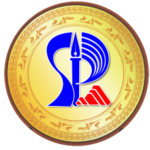 CHƯƠNG TRÌNH ĐÀO TẠOCHUYÊN NGÀNH:LÍ LUẬN VÀ PHƯƠNG PHÁP DẠY HỌC BỘ MÔN	NGỮ VĂNTÊN TIẾNG ANH:THEORY AND TRAINING METHODOLOGY OF VIETNAMESE LINGUISTICS AND LITERATUREMÃ SỐ:  8.14.01.11.05NGÀNH: LÍ LUẬN VÀ PHƯƠNG PHÁP DẠY HỌC BỘ MÔNKHOA QUẢN LÍ: NGỮ VĂNTRÌNH ĐỘ: THẠC SĨHÌNH THỨC ĐÀO TẠO: CHÍNH QUYĐà Nẵng, tháng 7/2021MỤC LỤCCHƯƠNG TRÌNH ĐÀO TẠO(Ban hành theo Quyết định số 1225/QĐ-ĐHSP  ngày 30 tháng 7 năm 2021 của Hiệu trưởng Trường Đại học Sư phạm, Đại học Đà Nẵng)A. THÔNG TIN TỔNG QUÁT Chương trình đào tạo (CTĐT) chuyên ngành Lí luận và phương pháp dạy học bộ môn Ngữ văn được ban hành và áp dụng tại Trường Đại học Sư phạm - Đại học Đà Nẵng theo Quyết định số 1225/QĐ-ĐHSP  ngày 30 tháng 7 năm 2021 của Hiệu trưởng Trường Đại học Sư phạm - Đại học Đà Nẵng.  CTĐT Lí luận và phương pháp dạy học bộ môn Ngữ văn được cập nhật, điều chỉnh và cải tiến thường xuyên theo quy định.          CTĐT Lí luận và phương pháp dạy học bộ môn Ngữ văn được xây dựng và quản lí bởi Khoa Ngữ văn - Trường Đại học Sư phạm - Đại học Đà Nẵng. Bảng 1. Thông tin chung về chương trình đào tạoB. TRIẾT LÍ GIÁO DỤC, TẦM NHÌN VÀ SỨ MẠNGI. Triết lí giáo dụcTriết lí giáo dục của CTĐT gắn liền với Triết lí giáo dục của Trường ĐH Sư phạm - ĐHĐN, cụ thể:- Giáo dục toàn diện: Sản phẩm được đào tạo phải có đầy đủ các yếu tố Đức - Trí - Thể - Mỹ, đáp ứng được yêu cầu phát triển đất nước và hội nhập quốc tế.
          - Khai phóng: Giáo dục hướng tới xây dựng cho người học một nền tảng kiến thức rộng, cung cấp những kĩ năng cần thiết giúp lĩnh hội và vận dụng vào nhiều lĩnh vực khác nhau, đồng thời có chuyên môn sâu ở một lĩnh vực nhất định.
           - Sáng tạo: Sáng tạo là đặc tính riêng có của con người, và là yêu cầu cần thiết đối với người làm khoa học. Hình thành tư duy sáng tạo, độc lập là cơ sở để tạo ra những phát kiến, phát minh khoa học trong nghiên cứu và giảng dạy của người giáo viên.
           - Thực nghiệp: Thực nghiệp có vai trò quan trọng trong đào tạo, học phải đi đôi với hành, những kiến thức được tiếp nhận từ nhà trường phải vận dụng linh hoạt vào quá trình làm việc sau khi tốt nghiệp.II. Tầm nhìn		Tầm nhìn của Trường: Đến năm 2030, Trường Đại học Sư phạm - Đại học Đà Nẵng trở thành trường sư phạm trọng điểm quốc gia; đào tạo, nghiên cứu khoa học đạt chuẩn chất lượng khu vực Đông Nam Á trên một số lĩnh vực mũi nhọn; tham vấn có hiệu quả các chủ trương, chính sách về giáo dục và đào tạo.III. Sứ mạngSứ mạng của Trường: Trường Đại học Sư phạm – Đại học Đà Nẵng đào tạo nguồn nhân lực chất lượng cao, trong đó đào tạo giáo viên là nòng cốt; nghiên cứu khoa học, chuyển giao công nghệ trên các lĩnh vực khoa học giáo dục, khoa học tự nhiên và công nghệ, khoa học xã hội và nhân văn; phục vụ cho sự phát triển đất nước, trọng tâm là khu vực miền Trung – Tây Nguyên.C. MỤC TIÊU VÀ CHUẨN ĐẦU RA CỦA CHƯƠNG TRÌNH ĐÀO TẠOI. Mục tiêu của chương trình đào tạo (Program Objectives: POs)1. Mục tiêu chungChương trình đào tạo thạc sĩ ngành “Lí luận và Phương pháp dạy học bộ môn Ngữ văn’’ có mục tiêu giúp học viên cập nhật, nâng cao kiến thức chuyên sâu trong lĩnh vực dạy học; có kĩ năng vận dụng kiến thức đã học vào thực tiễn dạy học; có khả năng làm việc độc lập, tư duy sáng tạo; có năng lực phát hiện và giải quyết các vấn đề phức tạp trong thực tế dạy học.2. Mục tiêu cụ thểChương trình đào tạo thạc sĩ ngành “Lí luận và Phương pháp dạy học bộ môn Ngữ văn” có các mục tiêu cụ thể sau:PO1: Có kiến thức cập nhật, nâng cao về khoa học liên ngành, khoa học giáo dục, khoa học chuyên ngành phục vụ cho hoạt động nghề nghiệp và học tập suốt đời.PO2: Có năng lực tổ chức chuyên nghiệp các hoạt động dạy học, giáo dục đáp ứng yêu cầu phát triển phẩm chất, năng lực người học; nghiên cứu khoa học trong lĩnh vực khoa học giáo dục.PO3: Có kĩ năng làm việc độc lập, tư duy sáng tạo; có năng lực phát hiện, giải quyết các vấn đề phức tạp trong thực tế thuộc lĩnh vực khoa học giáo dục và thích ứng nhanh chóng với bối cảnh luôn thay đổi của nền giáo dục hiện đại.II. Chuẩn đầu ra của chương trình đào tạo (Program Learning Outcomes: PLOs)Sau khi tốt nghiệp thạc sĩ ngành “Lí luận và Phương pháp dạy học bộ môn Ngữ văn’’ học viên có khả năng:PLO1: Vận dụng kiến thức khoa học liên ngành và khoa học giáo dục vào lĩnh vực dạy học.PI1.1. Vận dụng được kiến thức chuyên sâu của triết học vào hoạt động dạy học;PI1.2. Vận dụng được lí luận dạy học hiện đại vào thực tiễn dạy học.PLO2: Phát triển chương trình và xây dựng chiến lược dạy học hiệu quả.PI2.1. Phát triển chương trình giáo dục môn học ở các cấp học khác nhau.PI2.2. Xây dựng chiến lược dạy học hiệu quả theo hướng phát triển phẩm chất và năng lực của người học;PI2.3. Đánh giá và cải tiến hoạt động dạy học.PLO3: Quản trị các hoạt động dạy học.PI3.1. Quản lí hoạt động dạy học thích ứng với sự thay đổi của nền giáo dục;PI3.2. Quản trị hoạt động dạy học và giáo dục thích ứng với sự thay đổi của nền giáo dục;PI3.3. Xây dựng kế hoach hỗ trợ đồng nghiệp trong hoạt động chuyên mônPI3.4. Thể hiện được phẩm chất nhà giáo, đạo đức nghiên cứu, ý thức phục vụ cộng đồng.PLO4: Sử dụng hiệu quả công nghệ số trong lĩnh vực lí luận và phương pháp dạy học bộ môn.	PI4.1. Sử dụng thành thạo các phần mềm để phân tích, tổng hợp, đánh giá dữ liệu và thông tin để đưa ra giải pháp xử lí các vấn đề một cách khoa học;PI4.2. Tổ chức được các hoạt động dạy học trên nền tảng công nghệ số.PLO5: Sử dụng thành thạo ngoại ngữ (đạt chuẩn tương đương bậc 4/6 khung năng lực ngoại ngữ Việt Nam).PLO6: Thực hiện đề tài nghiên cứu khoa học trong lĩnh vực giảng dạy Ngữ vănPI6.1. Thể hiện tư duy phản biện, khả năng giải quyết được các vấn đề phức tạp trong thực tiễn dạy học môn Ngữ vănPI6.2. Đề xuất được các nghiên cứu khoa học ứng dụng để nâng cao hiệu quả dạy học môn Ngữ vănPI6.3. Thiết kế được kế hoạch triển khai những kết quả nghiên cứu vào dạy học môn Ngữ vănPLO7: Vận dụng kiến thức chuyên sâu về văn học, lí luận văn học, ngôn ngữ vào dạy học Ngữ văn PI.7.1. Vận dụng được kiến thức chuyên sâu về thể loại, phong cách văn học, lí thuyết nghiên cứu văn học và ngôn ngữ hiện đại vào dạy học phát triển năng lực giao tiếp, năng lực văn học và năng học thẩm mĩ cho người họcPI 7.2. Phân tích, so sánh mối quan hệ giữa các nền văn học dân tộc và các hiện tượng văn học với những lĩnh vực nhận thức khác của con ngườiPLO 8: Tổ chức thuần thục hoạt động dạy học và cập nhật, đổi mới phương pháp, kĩ thuật daỵ học Ngữ văn PI 8.1. Tổ chức thuần thục hoạt động dạy học phát triển năng lực giao tiếp, năng lực văn học và năng học thẩm mĩ cho người họcPI 8.2. Triển khai các chiến lược đổi mới phương pháp, kĩ thuật dạy học tích cực trong dạy học Ngữ văn cho các đối tượng người học khác nhau.III. Ma trận quan hệ giữa Mục tiêu và Chuẩn đầu ra của chương trình đào tạo Mối liên hệ giữa mục tiêu và chuẩn đầu ra của CTĐT ở bảng bên dưới cho thấy rằng sinh viên có thể đạt được mục tiêu của CTĐT nếu đáp ứng được các chuẩn đầu ra của CTĐT.Bảng 2. Mối liên hệ giữa mục tiêu và chuẩn đầu ra của chương trình đào tạo(Đánh dấu X vào ô có liên quan)Bảng 3. Ma trận thể hiện sự tương thích giữa POs, PLOs và PIs.IV. Ma trận đối sánh chuẩn đầu ra CTĐT với khung trình độ quốc gia Việt NamBảng 4. Chuẩn đầu ra theo Khung trình độ quốc gia Việt Nam bậc thạc sĩBảng 5. Ma trận đối sánh chuẩn đầu ra CTĐT với Khung trình độ quốc gia Việt Nam (Đánh dấu X vào ô có liên quan)V. Cơ hội việc làm và khả năng học tập sau đại học1. Cơ hội việc làmSau khi tốt nghiệp CTĐT thạc sĩ chuyên ngành Lí luận và Phương pháp dạy học bộ môn (Ngữ văn), học viên có thể trở thành giảng viên trung học cao cấp giảng dạy Ngữ văn ở các trường trung học phổ thông, trung học chuyên nghiệp; đủ tiêu chuẩn làm giảng viên dạy học Ngữ văn ở các trường cao đẳng, đại học; làm công tác quản lí hoặc chuyên viên ở các cơ sở giáo dục và đào tạo, các cơ quan nghiên cứu, quản lí hành chính; có khả năng tham gia nghiên cứu khoa học; có thể giữ các cương vị cán bộ chủ chốt; chủ trì các đề tài nghiên cứu khoa học cấp cơ sở, cấp Tỉnh, cấp Bộ và cấp Nhà nước.2. Khả năng học tập nâng cao trình độ sau khi tốt nghiệpHọc viên có thể tiếp tục làm nghiên cứu sinh để nhận học vị tiến sĩ chuyên ngành Lí luận và Phương pháp dạy học Văn - Tiếng Việt, Quản lí Giáo dục, Ngôn ngữ, Văn học Việt Nam,…VI. Tiêu chí tuyển sinh và điều kiện tốt nghiệp1. Tiêu chí tuyển sinhTheo Quy chế tuyển sinh và đào tạo trình độ thạc sĩ được ban hành kèm theo Thông tư số 23/QĐ-BGDĐT ngày 30/8/2021 của Bộ trưởng Bộ Giáo dục và Đào tạo và Quy định tuyển sinh đào tạo trình độ thạc sĩ của Trường Đại học Sư phạm - Đại học Đà Nẵng.1.1. Đối tượng và điều kiện dự thuyển1.1.1. Yêu cầu đối với người dự tuyểna) Đã tốt nghiệp hoặc đã đủ điều kiện công nhận tốt nghiệp đại học (hoặc trình độ tương đương trở lên) ngành phù hợp; đối với chương trình định hướng nghiên cứu yêu cầu hạng tốt nghiệp từ khá trở lên hoặc có công bố khoa học liên quan đến lĩnh vực sẽ học tập, nghiên cứu;b) Có năng lực ngoại ngữ từ Bậc 3 trở lên theo Khung năng lực ngoại ngữ 6 bậc dùng cho Việt Nam;c) Đáp ứng các yêu cầu khác của chuẩn chương trình đào tạo do Bộ GD&ĐT ban hành và theo quy định của chương trình đào tạo.1.1.2. Ngành phù hợp được nêu tại điểm a, mục 1.1.1 là ngành đào tạo ở trình độ đại học (hoặc trình độ tương đương trở lên) trang bị cho người học nền tảng chuyên môn cần thiết để học tiếp chương trình đào tạo thạc sĩ của ngành tương ứng, được quy định cụ thể trong chuẩn đầu vào của chương trình đào tạo thạc sĩ; Danh mục ngành phù hợp và các học phần phải học bổ sung kiến thức trước khi thi tuyển trình độ thạc sĩ ngành Lý luận và phương pháp dạy học bộ môn Toán xem ở Bảng 61.1.3. Ứng viên đáp ứng yêu cầu quy định tại điểm b mục 1.1.1 khi có một trong các văn bằng, chứng chỉ sau:a) Bằng tốt nghiệp trình độ đại học trở lên ngành ngôn ngữ nước ngoài; hoặc bằng tốt nghiệp trình độ đại học trở lên mà chương trình được thực hiện chủ yếu bằng ngôn ngữ nước ngoài;b) Bằng tốt nghiệp trình độ đại học trở lên do chính cơ sở đào tạo cấp trong thời gian không quá 02 năm mà chuẩn đầu ra của chương trình đã đáp ứng yêu cầu ngoại ngữ đạt trình độ Bậc 3 trở lên theo Khung năng lực ngoại ngữ 6 bậc dùng cho Việt Nam;c) Một trong các văn bằng hoặc chứng chỉ ngoại ngữ đạt trình độ tương đương Bậc 3 trở lên theo Khung năng lực ngoại ngữ 6 bậc dùng cho Việt Nam quy định tại Phụ lục của Quy chế này hoặc các chứng chỉ tương đương khác do Bộ Giáo dục và Đào tạo công bố, còn hiệu lực tính đến ngày đăng ký dự tuyển.1.1.4. Ứng viên dự tuyển là công dân nước ngoài nếu đăng ký theo học các chương trình đào tạo thạc sĩ bằng tiếng Việt phải đạt trình độ tiếng Việt từ Bậc 4 trở lên theo Khung năng lực tiếng Việt dùng cho người nước ngoài hoặc đã tốt nghiệp đại học (hoặc trình độ tương đương trở lên) mà chương trình đào tạo được giảng dạy bằng tiếng Việt; đáp ứng yêu cầu về ngoại ngữ thứ hai theo quy định của cơ sở đào tạo (nếu có).1.1.5. Thí sinh thuộc diện phải học bổ sung kiến thức, đăng ký học tại Phòng Đào tạo, Trường Đại học Sư phạm và có bảng điểm môn học trước khi dự thi cao học.Bảng 6. Danh mục các ngành đúng, ngành phù hợp, ngành gần và các học phần bổ sung kiến thứcLưu ý: Học viên có chứng chỉ Nghiệp vụ sư phạm thì không phải học bổ sung kiến thức các học phần thuộc khối nghiệp vụ sư phạm.Ghi chú: Bằng đại học, bảng điểm do cơ sở giáo dục nước ngoài cấp phải thực hiện thủ tục công nhận theo quy định hiện hành của Bộ Giáo dục & Đào tạo (GD&ĐT) và học bổ sung các học phần theo quy định của Trường (nếu có).1.2. Về học bổ sung kiến thức Thí sinh thuộc diện phải học bổ sung kiến thức, đăng ký học tại Phòng Đào tạo, Trường Đại học Sư phạm và có bảng điểm môn học trước khi dự thi cao học.1.3. Về kinh nghiệm công tác chuyên môn Người có bằng tốt nghiệp đại học ngành đúng/phù hợp với ngành cao học; người có bằng gần với ngành đăng ký đã học bổ sung kiến thức theo quy định được đăng ký dự thi không yêu cầu kinh nghiệm công tác chuyên môn.1.4. Hình thức tuyển sinh - Hình thức tuyển sinh: xét tuyển 1.5. Đối tượng và chính sách ưu tiênĐối tượng và chính sách ưu tiên được thực hiện theo quy chế tuyển sinh và đào tạo trình độ thạc sĩ hiện hành của Bộ GD&ĐT. 2. Điều kiện tốt nghiệpHọc viên được xét và công nhận tốt nghiệp khi có đủ các điều kiện sau:a) Đã hoàn thành các học phần của chương trình đào tạo và bảo vệ luận văn, đề án đạt yêu cầu;b) Có trình độ ngoại ngữ đạt yêu cầu theo chuẩn đầu ra của chương trình đào tạo trước thời điểm xét tốt nghiệp; được minh chứng bằng một trong các văn bằng hoặc chứng chỉ ngoại ngữ đạt trình độ tương đương Bậc 4 theo Khung năng lực ngoại ngữ 6 bậc dùng cho Việt Nam quy định tại Phụ lục của Thông tư 23/2021/TT-BGDĐT hoặc các chứng chỉ tương đương khác do Bộ GD&ĐT công bố, hoặc bằng tốt nghiệp trình độ đại học trở lên ngành ngôn ngữ nước ngoài, hoặc bằng tốt nghiệp trình độ đại học trở lên ngành khác mà chương trình được thực hiện hoàn toàn bằng ngôn ngữ nước ngoài;c) Hoàn thành các trách nhiệm theo quy định của cơ sở đào tạo; không bị truy cứu trách nhiệm hình sự và không trong thời gian bị kỷ luật, đình chỉ học tập.VII. Chiến lược giảng dạy và học tậpDựa vào triết lí giáo dục của Trường ĐHSP - ĐHĐN và để đảm bảo đạt được các CLO nói riêng cũng như CTĐT nói chung, các phương pháp dạy và học đối với mỗi HP được lựa chọn và thiết kế theo các chiến lược dạy và học chủ yếu: chiến lược dạy học trực tiếp; chiến lược dạy học gián tiếp; chiến lược dạy học tương tác; chiến lược dạy học trải nghiệm; chiến lược học tập độc lập. Sự tương quan giữa PLO và các phương pháp dạy và học áp dụng trong CTDH được liệt kê ở Bảng 5. Việc lựa chọn phương pháp dạy và học tùy thuộc vào CLO (thể hiện trong đề cương chi tiết HP).1. Chiến lược dạy học trực tiếpDạy học trực tiếp là chiến lược dạy học trong đó thông tin được chuyển tải đến với người học theo cách trực tiếp, giáo viên trình bày và sinh viên lắng nghe. Chiến lược dạy học này thường được áp dụng trong các lớp học truyền thống và tỏ ra có hiệu quả khi muốn truyền đạt cho người học những thông tin cơ bản, giải thích một kĩ năng mới.Các phương pháp giảng dạy theo chiến lược này được CTĐT ngành Lí luận và phương pháp dạy học bộ môn Ngữ văn áp dụng gồm phương pháp thuyết trình, thực hành.2. Chiến lược dạy gián tiếpNgười học được tạo điều kiện trong quá trình học tập mà không cần có bất kì hoạt động giảng dạy công khai nào được thực hiện bởi giảng viên. Đây là tiến trình dạy học tiếp cận hướng đến người học, lấy người học làm trung tâm, trong đó giảng viên không trực tiếp truyền đạt nội dung bài học đến sinh viên mà thay vào đó, sinh viên được khuyến khích tham gia tích cực trong tiến trình học, sử dụng kĩ năng tư duy phản biện để giải quyết vấn đề. Các phương pháp, kĩ thuật giảng dạy theo chiến lược này gồm giải quyết vấn đề, nghiên cứu điển hình, lớp học đảo ngược, sơ đồ tư duy.3. Học trải nghiệmHọc trải nghiệm là chiến lược dạy học trong đó người học tiếp nhận được kiến thức và kĩ năng thông qua những gì mà họ được trải nghiệm qua thực hành, thực tế quan sát và cảm nhận. Chiến lược học tập trải nghiệm thường được sử dụng đồng nghĩa với giáo dục trải nghiệm, nhưng thực tế giáo dục trải nghiệm là một triết lí giáo dục rộng hơn, học tập trải nghiệm xem xét quá trình học tập của cá nhân. Học tập trải nghiệm quan tâm đến các vấn đề cụ thể hơn liên quan đến người học và bối cảnh học tập.Các phương pháp, kĩ thuật giảng dạy theo chiến lược này gồm: mô phỏng, trò chơi, tham quan, trải nghiệm thực tế, đóng vai, daỵ học qua tình huống,…4. Dạy học tương tác        Tương tác chủ yếu dựa vào thảo luận và chia sẻ giữa những người tham gia. Thảo luận và chia sẻ cung cấp cho người học cơ hội để “phản ứng với những ý tưởng, kinh nghiệm, hiểu biết sâu sắc và kiến ​​thức của GV hoặc của người học đồng lứa và tạo ra những cách suy nghĩ và cảm nhận thay thế”. Học viên có thể học hỏi từ các bạn cùng lớp và GV để phát triển các kĩ năng và khả năng xã hội, sắp xếp suy nghĩ của mình và phát triển các lập luận hợp lí.Chiến lược dạy học tương tác cho phép một loạt các nhóm và phương pháp tương tác. Chúng có thể bao gồm các cuộc thảo luận toàn lớp, các cuộc thảo luận nhóm nhỏ hoặc các dự án, hoặc các cặp hoặc bộ ba học viên làm việc cùng nhau trên các bài tập. Điều quan trọng là GV phải phác thảo chủ đề, thời lượng thảo luận, thành phần và quy mô của các nhóm, và các kĩ thuật báo cáo hoặc chia sẻ. Hướng dẫn tương tác đòi hỏi sự tinh chỉnh của các kĩ năng và khả năng quan sát, lắng nghe, giao tiếp của GV và học viên.  Các phương pháp, kĩ thuật giảng dạy theo chiến lược này gồm: đóng vai, tranh luận, thảo luận nhóm, giải quyết vấn đề, seminar, vấn đáp, động não, khăn trải bàn, mảnh ghép,…5. Học tập độc lậpHọc tập độc lập đề cập đến một loạt các phương pháp giảng dạy được cung cấp có mục đích để thúc đẩy sự phát triển của cá nhân HV chủ động, tự lực và tự hoàn thiện. Mặc dù việc học độc lập có thể do HV hoặc GV bắt đầu, trọng tâm ở đây sẽ là nghiên cứu độc lập có kế hoạch của HV dưới sự hướng dẫn hoặc giám sát của GV đứng lớp. Ngoài ra, học tập độc lập có thể bao gồm học tập trong sự hợp tác với một cá nhân khác hoặc như một phần của một nhóm nhỏ. Các phương pháp, kĩ thuật giảng dạy theo chiến lược này gồm: tự học, dạy học dự án, nghiên cứu khoa học, 5W1H, Sơ đồ tư duy,…Các phương pháp giảng dạy và học tập nói trên giúp học viên đạt được chuẩn đầu ra CTĐT, thể hiện trong bảng dưới đây:Bảng 7. Mối liên hệ giữa phương pháp dạy-học và chuẩn đầu ra CTĐT(Đánh dấu X vào ô có liên quan)D. CẤU TRÚC VÀ NỘI DUNG CHƯƠNG TRÌNH ĐÀO TẠOI. Cấu trúc chương trình đào tạoCấu trúc CTĐT được chia thành 2 khối kiến thức: kiến thức chung và kiến thức cơ sở và chuyên ngành; trong đó có các học phần bắt buộc và học phần tự chọn với số tín chỉ trong mỗi khối được cho trong Bảng 6.Bảng 8. Các khối kiến thức và số tín chỉII. Nội dung chương trình đào tạo theo các khối kiến thức2.1. Khung chương trình đào tạoĐiều kiện ngoại ngữ: Học viên đạt chuẩn tương đương bậc 4/6 khung năng lực trình độ ngoại ngữ tiếng Anh Việt Nam.2.2. Kế hoạch đào tạoIII. Ma trận thể hiện sự đóng góp của các học phần vào việc đạt chuẩn đầu ra của chương trình đào tạo (PLOs)PHỤ LỤC 3E. QUY TRÌNH ĐÀO TẠO VÀ CÁCH THỨC, CÔNG CỤ ĐÁNH GIÁI. Quy trình đào tạoCTĐT được cấu trúc theo hệ thống tín chỉ, quá trình đào tạo tuân theo quy định của Bộ Giáo dục và Đào tạo, Đại học Đà Nẵng và Trường Đại học Sư phạm. Thời gian đào tạo trong 2 năm. Mỗi năm học gồm hai học kì chính. Theo lộ trình được thiết kế, học viên viên được học các học phần thuộc khối kiến thức chung, khối kiến thức cơ sở ngành và chuyên ngành từ học kì 1 đến học kì 3, luận văn được thực hiện trong học kì 4.Học viên phải hoàn thành tất cả các học phần bắt buộc cũng như số học phần tự chọn, luận văn theo yêu cầu của CTĐT, tổng số tín chỉ tích lũy tối thiểu là 60 tín chỉ với điểm trung bình tốt nghiệp II. Cách thức và công cụ đánh giá 1. Cách thức đánh giá: Việc đánh giá kết quả học tập mỗi học phần bao gồm 3 thành phần: Đánh giá quá trình; đánh giá giữa kỳ; đánh giá cuối kỳ, trong đó trọng số của đánh giá cuối kì là 0,5. Mỗi sản phẩm học tập đều có công cụ (tiêu chí) đánh giá riêng.2. Các công cụ đánh giá được sử dụng trong học tậpa) Rubric đánh giá chuyên cầnb) Rubric đánh giá bài tập cá nhân, tiểu luậnc). Rubric đánh giá bài tập nhómd) Rubric đánh giá thí nghiệm/ thực hànhđ) Rubric 5 đánh giá buổi Seminar (bài làm theo nhóm)e) Rubric 6: Đánh giá hoạt động vấn đápf) Rubric 7: Đánh giá thực hànhg) Rubric 8: Đánh giá tiểu luậnh) Rubric 9: Đánh giá bài tập lớnF. MÔ TẢ TÓM TẮT HỌC PHẦNH. HƯỚNG DẪN THỰC HIỆN CHƯƠNG TRÌNH ĐÀO TẠOChương trình thực hiện theo các quy định hiện hành của Bộ Giáo dục và Đào tạo. Đại học Đà Nẵng và Trường Đại học Sư phạm về đào tạo đại học theo hình thức tín chỉ. Chương trình này được định kì xem xét rà soát, hiệu chỉnh hằng năm nhằm đáp ứng sự phát triển của ngành và phù hợp với nhu cầu xã hội.K. ĐÁNH GIÁ VÀ CẬP NHẬT, CẢI TIẾN CHƯƠNG TRÌNH ĐÀO TẠOI. Cập nhật chương trình đào tạoĐịnh kì hàng năm, Trưởng Khoa quản lí chương trình đào tạo tổ chức rà soát, cập nhật chương trình đào tạo theo Quy định hiện hành của Trường Đại học Sư phạm - Đại học Đà Nẵng và tổi thiểu 05 năm/lần, Trường tổ chức rà soát, cập nhật tổng thể chương trình đào tạo theo Thông tư 17/2021/TT-BGDĐT ngày 26/6/2021 của Bộ Giáo dục và Đào tạo. Hiệu trưởng quyết định ban hành chương trình đào tạo cập nhật, bổ sung trên cơ sở đề xuất của Hội đồng Khoa học và Đào tạo sau khi chương trình đào tạo được điều chỉnh, cập nhật.II. Đánh giá chương trình đào tạoÍt nhất 5 năm một lần, Trưởng đơn vị chuyên môn quản lí chương trình đào tạo phải tổ chức đánh giá và cải tiến chương trình đào tạo theo Quy định hiện hành của Trường Đại học Sư phạm và theo Thông tư 04/2016/TT-BGDĐT của Bộ Giáo dục và Đào tạo ban hành ngày 14/03/2016.Hiệu trưởng quyết định ban hành chương trình đào tạo cải tiến, sửa đổi trên cơ sở đề xuất của Hội đồng Khoa học và Đào tạo sau khi chương trình đào tạo được đánh giá./.PHỤ LỤC 2: BẢNG ĐỐI SÁNH CTĐT VỚI CTĐT TRONG NƯỚCPHỤ LỤC 3. PHÂN BỔ TRÌNH TỰ GIẢNG DẠY THEO CHỦ ĐỀ CHUẨN ĐẦU RA Bảng ma trận quan hệ chuẩn đầu ra chương trình đào tạo và các học phầnĐiền một trong các mức I,  R, M hoặc chừa trống (nếu không có sự liên hệ) và điền A vào ô tương ứngPHỤ LỤC 4: TRÌNH TỰ GIẢNG DẠY CHỦ ĐỀ CHUẨN ĐẦU RAPHỤ LỤC 5: DANH SÁCH GIẢNG VIÊN 1. Danh sách giảng viên cơ hữu của chương trình đào tạo2. Danh sách giảng viên tham gia giảng dạy chương trình đào tạo3. Danh sách giảng viên thỉnh giảng tham gia giảng dạy chương trình đào tạoGhi chú: Kinh nghiệm giảng dạy: Nơi giảng dạy, thời gian, ngôn ngữĐẠI HỌC ĐÀ NẴNG
TRƯỜNG ĐẠI HỌC SƯ PHẠMCỘNG HÒA XÃ HỘI CHỦ NGHĨA VIỆT NAM
Độc lập - Tự do - Hạnh phúc1. Tên chương trình đào tạo (tiếng Việt):Lí luận và Phương pháp dạy học bộ môn Ngữ văn2. Tên chương trình đào tạo (tiếng Anh):Theory and Training Methodology of  Viet Nam Literature and Literature3. Trình độ đào tạo:Thạc sĩ4. Mã ngành đào tạo: 81401115. Đối tượng tuyển sinh:Tốt nghiệp Đại học hoặc tương đương theo Quy định hiện hành.6. Thời gian đào tạo:2 năm7. Loại hình đào tạo:Chính quy8. Số tín chỉ yêu cầu60 tín chỉ9. Khoa quản lí: Ngữ văn 10. Ngôn ngữ:Tiếng Việt11. Website:https://nguvan.ued.udn.vn12. Thang điểm:Thang 1013. Điều kiện tốt nghiệp:Học viên tích lũy đủ 60 tín chỉ, đạt trình độ ngoại ngữ theo quy định.14. Văn bằng tốt nghiệp:Bằng Thạc sĩ15. Vị trí việc làm:Giáo viên giảng dạy Ngữ văn ở các trường trung học phổ thông, trung học chuyên nghiệp; giảng viên dạy học Ngữ văn ở các trường cao đẳng, đại học; làm công tác quản lí hoặc chuyên viên ở các cơ sở giáo dục và đào tạo, các cơ quan nghiên cứu, quản lí hành chính; tham gia nghiên cứu khoa học; giữ các cương vị cán bộ chủ chốt; chủ trì các đề tài nghiên cứu khoa học cấp cơ sở, cấp Tỉnh, cấp Bộ và cấp Nhà nước.16. Khả năng nâng cao trình độ:Có thể học lên trình độ tiến sĩ17. Chương trình đào tạo đối sánh:Chương trình lí luận và PPDH bộ môn Văn và Tiếng Việt (ĐHSP Hà Nội 2 và Đại học Cần Thơ )18. Thời điểm cập nhật bản chương trình đào tạo: 10/7/2021Mục tiêu của CTĐT Mục tiêu của CTĐT Mục tiêu của CTĐT Chuẩn đầu ra của CTĐT Chuẩn đầu ra của CTĐT Chuẩn đầu ra của CTĐT Chuẩn đầu ra của CTĐT Chuẩn đầu ra của CTĐT Chuẩn đầu ra của CTĐT Chuẩn đầu ra của CTĐT Chuẩn đầu ra của CTĐT Mục tiêu của CTĐT Mục tiêu của CTĐT Mục tiêu của CTĐT 112345678Chương trình đào tạo thạc sĩ ngành “Lí luận và Phương pháp dạy học bộ môn Ngữ văn’’ có mục tiêu giúp học viên cập nhật, nâng cao kiến thức chuyên sâu trong lĩnh vực dạy học; có kĩ năng vận dụng kiến thức đã học vào thực tiễn dạy học; có khả năng làm việc độc lập, tư duy sáng tạo; có năng lực phát hiện và giải quyết các vấn đề phức tạp trong thực tế dạy học.Chương trình đào tạo thạc sĩ ngành “Lí luận và Phương pháp dạy học bộ môn Ngữ văn’’ có mục tiêu giúp học viên cập nhật, nâng cao kiến thức chuyên sâu trong lĩnh vực dạy học; có kĩ năng vận dụng kiến thức đã học vào thực tiễn dạy học; có khả năng làm việc độc lập, tư duy sáng tạo; có năng lực phát hiện và giải quyết các vấn đề phức tạp trong thực tế dạy học.Chương trình đào tạo thạc sĩ ngành “Lí luận và Phương pháp dạy học bộ môn Ngữ văn’’ có mục tiêu giúp học viên cập nhật, nâng cao kiến thức chuyên sâu trong lĩnh vực dạy học; có kĩ năng vận dụng kiến thức đã học vào thực tiễn dạy học; có khả năng làm việc độc lập, tư duy sáng tạo; có năng lực phát hiện và giải quyết các vấn đề phức tạp trong thực tế dạy học.Chương trình đào tạo thạc sĩ ngành “Lí luận và Phương pháp dạy học bộ môn Ngữ văn’’ có mục tiêu giúp học viên cập nhật, nâng cao kiến thức chuyên sâu trong lĩnh vực dạy học; có kĩ năng vận dụng kiến thức đã học vào thực tiễn dạy học; có khả năng làm việc độc lập, tư duy sáng tạo; có năng lực phát hiện và giải quyết các vấn đề phức tạp trong thực tế dạy học.Chương trình đào tạo thạc sĩ ngành “Lí luận và Phương pháp dạy học bộ môn Ngữ văn’’ có mục tiêu giúp học viên cập nhật, nâng cao kiến thức chuyên sâu trong lĩnh vực dạy học; có kĩ năng vận dụng kiến thức đã học vào thực tiễn dạy học; có khả năng làm việc độc lập, tư duy sáng tạo; có năng lực phát hiện và giải quyết các vấn đề phức tạp trong thực tế dạy học.Chương trình đào tạo thạc sĩ ngành “Lí luận và Phương pháp dạy học bộ môn Ngữ văn’’ có mục tiêu giúp học viên cập nhật, nâng cao kiến thức chuyên sâu trong lĩnh vực dạy học; có kĩ năng vận dụng kiến thức đã học vào thực tiễn dạy học; có khả năng làm việc độc lập, tư duy sáng tạo; có năng lực phát hiện và giải quyết các vấn đề phức tạp trong thực tế dạy học.Chương trình đào tạo thạc sĩ ngành “Lí luận và Phương pháp dạy học bộ môn Ngữ văn’’ có mục tiêu giúp học viên cập nhật, nâng cao kiến thức chuyên sâu trong lĩnh vực dạy học; có kĩ năng vận dụng kiến thức đã học vào thực tiễn dạy học; có khả năng làm việc độc lập, tư duy sáng tạo; có năng lực phát hiện và giải quyết các vấn đề phức tạp trong thực tế dạy học.Chương trình đào tạo thạc sĩ ngành “Lí luận và Phương pháp dạy học bộ môn Ngữ văn’’ có mục tiêu giúp học viên cập nhật, nâng cao kiến thức chuyên sâu trong lĩnh vực dạy học; có kĩ năng vận dụng kiến thức đã học vào thực tiễn dạy học; có khả năng làm việc độc lập, tư duy sáng tạo; có năng lực phát hiện và giải quyết các vấn đề phức tạp trong thực tế dạy học.Chương trình đào tạo thạc sĩ ngành “Lí luận và Phương pháp dạy học bộ môn Ngữ văn’’ có mục tiêu giúp học viên cập nhật, nâng cao kiến thức chuyên sâu trong lĩnh vực dạy học; có kĩ năng vận dụng kiến thức đã học vào thực tiễn dạy học; có khả năng làm việc độc lập, tư duy sáng tạo; có năng lực phát hiện và giải quyết các vấn đề phức tạp trong thực tế dạy học.Chương trình đào tạo thạc sĩ ngành “Lí luận và Phương pháp dạy học bộ môn Ngữ văn’’ có mục tiêu giúp học viên cập nhật, nâng cao kiến thức chuyên sâu trong lĩnh vực dạy học; có kĩ năng vận dụng kiến thức đã học vào thực tiễn dạy học; có khả năng làm việc độc lập, tư duy sáng tạo; có năng lực phát hiện và giải quyết các vấn đề phức tạp trong thực tế dạy học.Chương trình đào tạo thạc sĩ ngành “Lí luận và Phương pháp dạy học bộ môn Ngữ văn’’ có mục tiêu giúp học viên cập nhật, nâng cao kiến thức chuyên sâu trong lĩnh vực dạy học; có kĩ năng vận dụng kiến thức đã học vào thực tiễn dạy học; có khả năng làm việc độc lập, tư duy sáng tạo; có năng lực phát hiện và giải quyết các vấn đề phức tạp trong thực tế dạy học.Mục tiêu cụ thể:Mục tiêu cụ thể:Mục tiêu cụ thể:PO1PO1Có kiến thức cập nhật, nâng cao về khoa học liên ngành, khoa học giáo dục, khoa học chuyên ngành phục vụ cho hoạt động nghề nghiệp và học tập suốt đời.XXXXXXXXXPO2PO2Có năng lực tổ chức chuyên nghiệp các hoạt động dạy học, giáo dục đáp ứng yêu cầu phát triển phẩm chất, năng lực người học; nghiên cứu khoa học trong lĩnh vực khoa học giáo dục. X XX XXXXXXPO3PO3Có kĩ năng làm việc độc lập, tư duy sáng tạo; có năng lực phát hiện, giải quyết các vấn đề phức tạp trong thực tế thuộc lĩnh vực khoa học giáo dục và thích ứng nhanh chóng với bối cảnh luôn thay đổi của nền giáo dục hiện đại. XXXXXXXPOPLOPIPO 1: Có kiến thức cập nhật, nâng cao về khoa học liên ngành, khoa học giáo dục, khoa học chuyên ngành phục vụ cho hoạt động nghề nghiệp và học tập suốt đời.PLO 1: Vận dụng kiến thức khoa học liên ngành và khoa học giáo dục vào lĩnh vực dạy học.PI1.1. Vận dụng được kiến thức chuyên sâu của triết học vào hoạt động dạy học;PI1.2. Vận dụng được lí luận dạy học hiện đại vào thực tiễn dạy học.PO 1: Có kiến thức cập nhật, nâng cao về khoa học liên ngành, khoa học giáo dục, khoa học chuyên ngành phục vụ cho hoạt động nghề nghiệp và học tập suốt đời.PLO4: Sử dụng hiệu quả công nghệ số trong lĩnh vực lí luận và phương pháp dạy học bộ môn. PI4.1. Sử dụng thành thạo các phần mềm để phân tích, tổng hợp, đánh giá dữ liệu và thông tin để đưa ra giải pháp xử lí các vấn đề một cách khoa học;PO 1: Có kiến thức cập nhật, nâng cao về khoa học liên ngành, khoa học giáo dục, khoa học chuyên ngành phục vụ cho hoạt động nghề nghiệp và học tập suốt đời.PLO5: Sử dụng thành thạo ngoại ngữ (đạt chuẩn tương đương bậc 4/6 khung năng lực ngoại ngữ Việt Nam).PO 1: Có kiến thức cập nhật, nâng cao về khoa học liên ngành, khoa học giáo dục, khoa học chuyên ngành phục vụ cho hoạt động nghề nghiệp và học tập suốt đời.PLO7: Vận dụng kiến thức chuyên sâu về văn học, lí luận văn học, ngôn ngữ vào dạy học Ngữ văn PI.7.1. Vận dụng được kiến thức chuyên sâu về thể loại và phong cách văn học, lí thuyết nghiên cứu văn học và ngôn ngữ hiện đại vào dạy học phát triển năng lực tiếp nhận và tạo lập văn bảnPI 7.2. Phân tích, so sánh, đối chiếu mối quan hệ giữa các nền văn học dân tộc và các hiện tượng văn học với những lĩnh vực nhận thức khác của con ngườiPO2: Có năng lực tổ chức chuyên nghiệp các hoạt động dạy học, giáo dục đáp ứng yêu cầu phát triển phẩm chất, năng lực người học; nghiên cứu khoa học trong lĩnh vực khoa học giáo dục.PLO2: Phát triển chương trình và xây dựng chiến lược dạy học hiệu quả.PI2.1. Phát triển chương trình giáo dục môn học ở các cấp học khác nhau.PI2.2. Xây dựng chiến lược dạy học hiệu quả theo hướng phát triển phẩm chất và năng lực của người học;PI2.3. Đánh giá và cải tiến hoạt động dạy học.PO2: Có năng lực tổ chức chuyên nghiệp các hoạt động dạy học, giáo dục đáp ứng yêu cầu phát triển phẩm chất, năng lực người học; nghiên cứu khoa học trong lĩnh vực khoa học giáo dục.PLO3: Quản trị các hoạt động dạy học.PI3.3. Xây dựng kế hoach hỗ trợ đồng nghiệp trong hoạt động chuyên mônPO2: Có năng lực tổ chức chuyên nghiệp các hoạt động dạy học, giáo dục đáp ứng yêu cầu phát triển phẩm chất, năng lực người học; nghiên cứu khoa học trong lĩnh vực khoa học giáo dục.PLO4: Sử dụng hiệu quả công nghệ số trong lĩnh vực lí luận và phương pháp dạy học bộ môn.PI4.2. Tổ chức được các hoạt động dạy học trên nền tảng công nghệ số.PO2: Có năng lực tổ chức chuyên nghiệp các hoạt động dạy học, giáo dục đáp ứng yêu cầu phát triển phẩm chất, năng lực người học; nghiên cứu khoa học trong lĩnh vực khoa học giáo dục.PLO6: Thực hiện đề tài nghiên cứu khoa học mang tính ứng dụng trong lĩnh vực giảng dạy Ngữ vănPI6.2. Đề xuất được các sáng kiến để nâng cao hiệu quả dạy học môn Ngữ vănPI6.3. Thiết kế được kế hoạch triển khai những kết quả nghiên cứu vào dạy học môn Ngữ vănPO2: Có năng lực tổ chức chuyên nghiệp các hoạt động dạy học, giáo dục đáp ứng yêu cầu phát triển phẩm chất, năng lực người học; nghiên cứu khoa học trong lĩnh vực khoa học giáo dục.PLO 8: Tổ chức thuần thục hoạt động dạy học và cập nhật, đổi mới phương pháp, kĩ thuật daỵ học Ngữ văn PI 8.1. Tổ chức thuần thục hoạt động dạy học phát triển năng lực tiếp nhận và tạo lập văn bản cho người họcPI 8.2. Triển khai các chiến lược đổi mới phương pháp, kĩ thuật dạy học tích cực trong dạy học Ngữ văn cho các đối tượng người học khác nhauPO3. Có kĩ năng làm việc độc lập, tư duy sáng tạo; có năng lực phát hiện, giải quyết các vấn đề phức tạp trong thực tế thuộc lĩnh vực khoa học giáo dục và thích ứng nhanh chóng với bối cảnh luôn thay đổi của nền giáo dục hiện đại.PLO3: Quản trị các hoạt động dạy học.PI3.1. Quản lí hoạt động dạy học thích ứng với sự thay đổi của nền giáo dục;PI3.2. Quản trị hoạt động dạy học và giáo dục thích ứng với sự thay đổi của nền giáo dục;PO3. Có kĩ năng làm việc độc lập, tư duy sáng tạo; có năng lực phát hiện, giải quyết các vấn đề phức tạp trong thực tế thuộc lĩnh vực khoa học giáo dục và thích ứng nhanh chóng với bối cảnh luôn thay đổi của nền giáo dục hiện đại.PLO6: Thực hiện đề tài nghiên cứu khoa học mang tính ứng dụng trong lĩnh vực giảng dạy Ngữ vănPI6.1. Thể hiện tư duy phản biện, giải quyết được các vấn đề phức tạp trong thực tiễn dạy học môn Ngữ vănPO3. Có kĩ năng làm việc độc lập, tư duy sáng tạo; có năng lực phát hiện, giải quyết các vấn đề phức tạp trong thực tế thuộc lĩnh vực khoa học giáo dục và thích ứng nhanh chóng với bối cảnh luôn thay đổi của nền giáo dục hiện đại.PLO3: Quản trị các hoạt động dạy học.PI3.4. Thể hiện được phẩm chất nhà giáo, đạo đức nghiên cứu, ý thức phục vụ cộng đồng.Kiến thứcKĩ năngMức tự chủ và trách nhiệmKT1: Kiến thức thực tế và lí thuyết sâu, rộng, tiên tiến, nắm vững các nguyên lí và học thuyết cơ bản trong lĩnh vực nghiên cứu thuộc chuyên ngành đào tạo.KT2: Kiến thức liên ngành có liên quan.KT3: Kiến thức chung về quản trị và quản lí. KN1: Kĩ năng phân tích, tổng hợp, đánh giá dữ liệu và thông tin để đưa ra giải pháp xử lí các vấn đề một cách khoa học;KN2: Có kĩ năng truyền đạt tri thức dựa trên nghiên cứu, thảo luận các vấn đề chuyên môn và khoa học với người cùng ngành và với những người khác.KN3: Kĩ năng tổ chức, quản trị và quản lí các hoạt động nghề nghiệp tiên tiến.KN4: Kĩ năng nghiên cứu phát triển và sử dụng các công nghệ một cách sáng tạo trong lĩnh vực học thuật và nghề nghiệp.KN5: Có trình độ ngoại ngữ tương đương bậc 4/6 Khung năng lực ngoại ngữ Việt Nam.TCTN1: Nghiên cứu, đưa ra những sáng kiến quan trọng.TCTN2: Thích nghi, tự định hướng và hướng dẫn người khác.TCTN3:  Đưa ra những kết luận mang tính chuyên gia trong lĩnh vực chuyên môn.TCTN4: Quản lí, đánh giá và cải tiến các hoạt động chuyên môn.Kiến thứcKiến thứcKiến thứcKĩ năng Kĩ năng Kĩ năng Kĩ năng Kĩ năng Mức tự chủ và trách nhiệmMức tự chủ và trách nhiệmMức tự chủ và trách nhiệmMức tự chủ và trách nhiệmKT1KT2KT3KN1KN2KN3KN4KN5TCTN1TCTN2TCTN3TCTN4PLO1 X XX  XX PLO2 XX X  X X XPLO3XXXXXXPLO4XXXXXXXPLO5XXXXXXPLO6XXXXPLO7 X X X XX  XX PLO8X X X  XX TTĐẠI HỌC Các học phần phải học bổ sungCác học phần phải học bổ sungĐẠI HỌC Các học phần phải học bổ sungCác học phần phải học bổ sungNgành đúng/phù hợp Tên học phần TC Ngành gầnTên học phần TC1Cử nhân Sư phạm Ngữ vănKhông- Cử nhân Ngữ văn;
- Cử nhân Văn học;
- Cử nhân Văn - Sử;
- Cử nhân Ngôn ngữ;- Cử nhân Báo chí- Tất cả các ngành/chuyên ngành có chương trình đào tạo khác nhau từ 10-40% (tổng số tín chỉ) khối kiến thức ngành so với chương trình đào tạo ngành Cử nhân sư phạm Ngữ văn1. Giáo dục học2. Lí luận dạy và phương pháp dạy học bộ môn3. Phân tích chương trình môn Ngữ văn ở phổ thông333Chiến lược và phương pháp dạy - họcChiến lược và phương pháp dạy - họcChuẩn đầu ra CTĐT (PLOs)Chuẩn đầu ra CTĐT (PLOs)Chuẩn đầu ra CTĐT (PLOs)Chuẩn đầu ra CTĐT (PLOs)Chuẩn đầu ra CTĐT (PLOs)Chuẩn đầu ra CTĐT (PLOs)Chuẩn đầu ra CTĐT (PLOs)Chuẩn đầu ra CTĐT (PLOs)Chiến lược và phương pháp dạy - họcChiến lược và phương pháp dạy - họcPLO1PLO2PLO3PLO4PLO5PLO6PLO7PLO8Chiến lược dạy học trực tiếpthuyết trình, thực hành.xxxChiến lược dạy gián tiếpgiải quyết vấn đề, nghiên cứu điển hình, lớp học đảo ngược,xxxxxxxxHọc trải nghiệmMô phỏng, trò chơi, tham quan, trải nghiệm thực tế, đóng vai, daỵ học qua tình huốngxxxxxxxxDạy học tương tácđóng vai, tranh luận, thảo luận nhóm, giải quyết vấn đề, seminar, vấn đáp, xxxxxxxxHọc tập độc lậptự học, dạy học dự án, nghiên cứu khoa học, xxxxxxxxSTTKhối kiến thứcSố tín chỉSố tín chỉSố tín chỉSố tín chỉSTTKhối kiến thứcSố tín chỉBắt buộcTự chọnTự chọnSTTKhối kiến thứcSố tín chỉBắt buộcBắt buộcTự doAKhối kiến thức Chung44BKhối kiến thức Giáo dục chuyên nghiệpI Khối kiến thức Cơ sở ngành26179II Khối kiến thức Chuyên ngành20119IIILuận văn10TổngTổng60MÃ HPMÃ HPTÊN HỌC PHẦNKhối lượng (tín chỉ)Khối lượng (tín chỉ)Khối lượng (tín chỉ)MÃ HPMÃ HPTÊN HỌC PHẦNTCLTTHPhần 1: Kiến thức chungPhần 1: Kiến thức chungPhần 1: Kiến thức chungTHTS002Triết học440Phần 2: Kiến thức cơ sở ngànhPhần 2: Kiến thức cơ sở ngànhPhần 2: Kiến thức cơ sở ngànhPhần 2: Kiến thức cơ sở ngànhPhần 2: Kiến thức cơ sở ngànhPhần 2: Kiến thức cơ sở ngànhCác học phần bắt buộcCác học phần bắt buộcCác học phần bắt buộcCác học phần bắt buộcCác học phần bắt buộcCác học phần bắt buộcLPDHBM001Lí luận dạy học hiện đại 321LPDHBM002Chiến lược dạy học phát triển phẩm chất, năng lực người học321LPDHBM003Đánh giá trong giáo dục theo hướng phát triển phẩm chất, năng lực người học321LPDHBM004Dạy học số 321LPDHBM005Phương pháp nghiên cứu khoa học giáo dục 321LPDHBM006Phát triển chương trình giáo dục 220TổngTổngTổng17125Kiến thức cơ sở ngành tự chọn (Chọn 3 trong 6 học phần)Kiến thức cơ sở ngành tự chọn (Chọn 3 trong 6 học phần)Kiến thức cơ sở ngành tự chọn (Chọn 3 trong 6 học phần)Kiến thức cơ sở ngành tự chọn (Chọn 3 trong 6 học phần)Kiến thức cơ sở ngành tự chọn (Chọn 3 trong 6 học phần)Kiến thức cơ sở ngành tự chọn (Chọn 3 trong 6 học phần)LPDHBM007Công nghệ dạy học321LPDHBM008Dạy học tương tác ở trường trung học321LPDHBM009Quản trị nhà trường hướng tới phẩm phẩm chất, năng lực người học321LPDHBM010Chiến lược quản lí lớp học321LPDHBM011Giáo dục quốc tế và so sánh321LPDHBM012Hoạt động trải nghiệm ở trường trung học321TổngTổngTổng963Phần 3: Kiến thức chuyên ngành Phần 3: Kiến thức chuyên ngành Phần 3: Kiến thức chuyên ngành Phần 3: Kiến thức chuyên ngành Phần 3: Kiến thức chuyên ngành Phần 3: Kiến thức chuyên ngành Các học phần chuyên ngành bắt buộc Các học phần chuyên ngành bắt buộc Các học phần chuyên ngành bắt buộc Các học phần chuyên ngành bắt buộc Các học phần chuyên ngành bắt buộc Các học phần chuyên ngành bắt buộc LPDHNV013Đọc hiểu văn bản và phương pháp dạy đọc văn bản321LPDHNV014Tạo lập văn bản và phương pháp dạy tạo lập văn bản321LPDHNV015Lí thuyết giao tiếp và phát triển kĩ năng nói - nghe cho học sinh21.50.5LPDHNV016Phân tích diễn ngôn tác phẩm văn chương321TổngTổngTổng117.53.5Các học phần chuyên ngành tự chọn (Chọn 3 trong 6 học phần)Các học phần chuyên ngành tự chọn (Chọn 3 trong 6 học phần)Các học phần chuyên ngành tự chọn (Chọn 3 trong 6 học phần)Các học phần chuyên ngành tự chọn (Chọn 3 trong 6 học phần)Các học phần chuyên ngành tự chọn (Chọn 3 trong 6 học phần)Các học phần chuyên ngành tự chọn (Chọn 3 trong 6 học phần)LPDHNV017Văn học so sánh và xu hướng nghiên cứu liên ngành trong văn học321LPDHNV018Đọc hiểu văn bản dưới góc độ lí thuyết ngôn ngữ đánh giá của ngữ pháp chức năng hệ thống321LPDHNV019Tiếp nhận văn học và phương pháp tiếp cận tác phẩm văn học321LPDHNV020Văn bản thông tin và  dạy học văn bản thông tin321LPDHNV021Văn bản nghị luận và  dạy học văn bản nghị luận321LPDHNV022Tiếp nhận và dạy học văn bản văn học theo đặc trưng thể loại321TổngTổngTổng963Luận vănLuận vănLuận văn10010Tổng số tín chỉ tích lũyTổng số tín chỉ tích lũyTổng số tín chỉ tích lũy60TTMÃ HPMÃ HPTÊN HỌC PHẦNKhối lượng (tín chỉ)Khối lượng (tín chỉ)Khối lượng (tín chỉ)Cán bộ giảng dạy dự kiếnTTMÃ HPMÃ HPTÊN HỌC PHẦNTCLTTHHọc kì 1 (15 tín chỉ)Học kì 1 (15 tín chỉ)Học kì 1 (15 tín chỉ)Học kì 1 (15 tín chỉ)Học kì 1 (15 tín chỉ)Học kì 1 (15 tín chỉ)Học kì 1 (15 tín chỉ)1LPDHBM002Triết học440TS. Đinh Thị Phương;TS. Vương Thị Bích ThủyTS. Dương Đình Tùng2LPDHBM001Lí luận dạy học hiện đại 321TS. Nguyễn Văn TháiTS. Hồ Trần Ngọc OanhTS. Trương Thị Thanh Mai3LPDHBM003Đánh giá trong giáo dục theo hướng phát triển phẩm chất, năng lực người học321PGS. Nguyễn Hoàng Bảo ThanhTS. Hồ Trần Ngọc OanhTS. Trương Thị Thanh Mai4LPDHBM005Phương pháp nghiên cứu khoa học giáo dục 321PGS. Nguyễn Thanh Hưng;TS. Hồ Trần Ngọc OanhTS. Trương Thị Thanh Mai5LPDHBM006Phát triển chương trình giáo dục 220TS. Phùng Việt HảiTS. Hồ Trần Ngọc OanhTS. Trương Thị Thanh MaiTổngTổngTổngTổng15123Học kì 2 (18 tín chỉ)Học kì 2 (18 tín chỉ)Học kì 2 (18 tín chỉ)Học kì 2 (18 tín chỉ)Học kì 2 (18 tín chỉ)Học kì 2 (18 tín chỉ)Học kì 2 (18 tín chỉ)6LPDHBM004Dạy học số 321TS. Lê Thanh HuyTS. Trần Văn Hưng7LPDHBM002Chiến lược dạy học phát triển phẩm chất, năng lực người học321TS. Trương Thị Thanh MaiTS. Hồ Trần Ngọc Oanh8910LPDHBM007Công nghệ dạy học321TS. Trần Văn HưngTS. Lê Thanh Huy8910LPDHBM008Dạy học tương tác ở trường trung học321TS. Hoàng Nam HảiTS. Trần Văn Hưng8910LPDHBM009Quản trị nhà trường hướng tới phẩm phẩm chất, năng lực người học321PGS. Trần Xuân BáchPGS. Lê Quang Sơn8910LPDHBM010Chiến lược quản lí lớp học321TS. Lê Mỹ DungPGS. Trần Xuân Bách8910LPDHBM011Giáo dục quốc tế và so sánh321PGS. Lê Quang SơnPGS. Trần Xuân Bách8910LPDHBM012Hoạt động trải nghiệm ở trường trung học321TS. Lê Thị DuyênTS. Phùng Việt Hải11LPDHNV013Đọc hiểu văn bản và phương pháp dạy đọc văn bản321TS. Hồ Trần Ngọc OanhPGS.TS. Nguyễn Thị Hồng NamTS. Cao Thị Xuân PhượngPGS.TS. Phạm Thị Thu HươngTS. Trịnh Thị HươngTổngTổngTổngTổng18126Học kì 3 (17 tín chỉ)Học kì 3 (17 tín chỉ)Học kì 3 (17 tín chỉ)Học kì 3 (17 tín chỉ)Học kì 3 (17 tín chỉ)Học kì 3 (17 tín chỉ)Học kì 3 (17 tín chỉ)12LPDHNV014Tạo lập văn bản và phương pháp dạy tạo lập văn bản321TS. Nguyễn Phương KhánhTS. Vũ Thường Linh13LPDHNV015Lí thuyết giao tiếp và phát triển kĩ năng nói - nghe cho học sinh21.50.5TS. Bùi Bích HạnhTS. Đàm Nghĩa HiếuPGS.TS. Ngô Minh Hiền14LPDHNV016Phân tích diễn ngôn tác phẩm văn chương321PGS.TS Bùi Trọng NgoãnPGS.TS Trần Văn Sáng151617LPDHNV017Văn học so sánh và xu hướng nghiên cứu liên ngành trong văn học321TS. Hồ Trần Ngọc OanhPGS.TS. Nguyễn Thị Hồng NamPGS.TS Trịnh Thị LanPGS.TS Nguyễn Quang Ninh151617LPDHNV018Đọc hiểu văn bản dưới góc độ lí thuyết ngôn ngữ đánh giá của ngữ pháp chức năng hệ thống321PGS.TS Trần Văn SángPGS.TS Bùi Trọng Ngoãn151617LPDHNV019Tiếp nhận văn học và phương pháp tiếp cận tác phẩm văn học321TS. Nguyễn Thanh Trường151617LPDHNV020Văn bản thông tin và  dạy học văn bản thông tin321TS. Nguyễn Quang HuyTS. Đàm Nghĩa Hiếu151617LPDHNV021Văn bản nghị luận và  dạy học văn bản nghị luận321PGS.TS Ngô Minh HiềnTS. Bùi Bích Hạnh 151617LPDHNV022Tiếp nhận và dạy học văn bản văn học theo đặc trưng thể loại321TS. Hồ Trần Ngọc OanhPGS.TS Nguyễn Quang NinhTổngTổngTổngTổng17116Học kì 4 (10 tín chỉ)Học kì 4 (10 tín chỉ)Học kì 4 (10 tín chỉ)Học kì 4 (10 tín chỉ)Học kì 4 (10 tín chỉ)Học kì 4 (10 tín chỉ)Học kì 4 (10 tín chỉ)18Luận vănLuận vănLuận văn10100TổngTổngTổngTổng10100Tiêu chíTrọng số (%)Tốt100%Khá75%Trung bình50%Yếu0%Tính chủ động, mức độ tích cực chuẩn bị bài và tham gia các hoạt động trong giờ học50Luôn chủ động, tích cực và tham gia các hoạt độngKhá chủ động, tích cực và có tham gia các hoạt độngCó chủ động và ít tham gia các hoạt độngKhông chủ động/không tham gia các hoạt độngThời gian tham dự buổi học bắt buộc50Tham gia > 80% buổi học   Tham gia 70-80% buổi học   Tham gia 50-70% buổi học   Tham gia <50% buổi học   Tiêu chíTrọng số %Tốt100%Khá75%Trung bình50%Yếu0%Thực hiện nhiệm vụ đầy đủ, đúng hạn20Thực hiện tốt các nhiệm vụ, nộp sản phẩm đúng hạnThực hiện đầy đủ các nhiệm vụ, nộp sản phẩm trong thời gian gia hạn    Thực hiện 50-80% các nhiệm vụ, nộp sản phẩm sau thời gian gia hạnKhông thực hiện các nhiệm vụ, không nộp sản phẩm Nội dung sản phẩm đáp ứng yêu cầu50Nội dung được phân tích kỹ càng với các lập luận sáng tạo và có bằng chứng vững vàng hỗ trợ cho chủ đề.Nội dung thể hiện các quan điểm được phát triển đầy đủ với căn cứ vững chắc.Nội dung thể hiện quan điểm và lập luận. Trình bày vài quan điểm và lập  luận nhưng hầu hết chưa được phát triển đầy đủ.Sử dụng công nghệ đáp ứng yêu cầu20Nhất quán về format trong toàn bài, không có lỗi chính tảVài sai sót nhỏ về format, một vài lỗi chính tả nhỏFormat vài chỗ không thống nhất, lỗi chính tả khá nhiềuFormat rất nhiều chỗ không nhất quán, lỗi chính tả rất nhiềuÝ tưởng sáng tạo10Ý tưởng được thể hiện đầy đủ và phân tích rõ ràng Ý tưởng được thể hiện đầy đủMới chỉ nêu được ý tưởngÝ tưởng chưa được phát triển đầy đủ và không độc đáoTiêu chíTrọng số %Tốt100%Khá75%Trung bình50%Yếu0%Thời gian tham gia họp nhóm10Tham gia đầy đủ số lần họp nhómTham gia 75-90% số lần họp nhóm Tham gia 50-70% số lần họp nhómTham gia dưới 50% số lần họp nhómThái độ tham gia20Tích cực kết nối các thành viên trong nhómKết nối tốt với thành viên khácCó kết nối nhưng đôi khi còn lơ là, phải nhắc nhỡKhông kết nối Ý kiến đóng góp20Sáng tạo/rất hũu íchHữu íchTương đối hữu ích Không hữu íchThời gian giao nộp sản phẩm10Đúng hạnTrễ ít, không gây ảnh hưởng đến chất lượng chungTrễ nhiều, có gây ảnh hưởng đến chất lượng chung nhưng có thể khắc phục Không nộp/ nộp trễ gây ảnh hưởng lớn đến chất lượng chung, không thể khắc phụcChất lượng sản phẩm giao nộp50Sáng tạo/đáp ứng tốt yêu cầu của nhómĐáp ứng khá tốt yêu cầu của nhómĐáp ứng một phần yêu cầu của nhóm, có điều chỉnh theo góp ýKhông sử dụng đượcTiêu chíTrọng số %Tốt100%Khá75%Trung bình50%Yếu0%Tích cực nêu vấn đề thảo luận và chia sẻ10Tích cực nêu vấn đề thảo luận và chia sẻCó tham gia thảo luận và chia sẻThỉnh thoảng tham gia thảo luận và chia sẻ Không tham gia thảo luận và chia sẻ Thực hiện đúng các thao tác, quy trình20Thực hiện tốt các thao tác, quy trìnhThực hiện khá tốt các thao tác, quy trìnhThực hiện đầy đủ các thao tác, quy trìnhKhông thực hiện được các thao tác, quy trìnhKết quả đầy đủ và đáp ứng yêu cầu30Kết quả thực hành đầy đủ và đáp ứng hoàn toàn các yêu cầu Kết quả thực hành đầy đủ và đáp ứng khá tốt các yêu cầu, còn sai sót nhỏ Kết quả thực hành đầy đủ và đáp ứng tương đối các yêu cầu, có 1 sai sót quan trọng Kết quả thực hành không đầy đủ/Không đáp ứng yêu cầu Kết quả được giải thích và chứng minh30Giải thích và chứng minh rõ ràngGiải thích và chứng minh khá rõ ràngGiải thích và chứng minh tương đối rõ ràngGiải thích và chứng minh không rõ ràngBáo cáo thực hành đúng yêu cầu10Đúng format và nộp đúng hạnVài sai sót nhỏ về format và nộp đúng hạnFormat nhiều chỗ không nhất quán và nộp trong thời gian gia hạnKhông đúng format và nộp quá thời gian gia hạnTiêu chíTrọng số %Tốt100%Khá75%Trung bình50%Yếu0%Nội dung đầy đủ theo yêu cầu40Phong phú hơn yêu cầuĐầy đủ theo yêu cầuKhá đầy đủ, thiếu 1 nội dung quan trọngThiếu nhiều nội dung quan trọng Lập luận có căn cứ khoa học và logic10Lập luận có căn cứ khoa học và logic vững chắc  Lập luận có căn cứ khoa học và logic nhưng còn một vài sai sót nhỏLập luận có chú ý đến sử dụng căn cứ khoa học và tuân theo logic nhưng còn một vài sai sót quan trọngLập luận không có căn cứ khoa học và logicTrình bày báo cáo rõ ràng20Mạch lạc, rõ ràngKhá mạch lạc, rõ ràngTương đối rõ ràngThiếu rõ ràngTương tác bằng mắt và cử chỉ tốt10Tương tác bằng mắt, cử chỉ tốt Tương tác bằng mắt, cử chỉ khá tốt Tương tác bằng mắt, cử chỉ tương đối tốt, còn vài sai sót nhỏKhông có tương tác bằng mắt và cử chỉ/sai sót lớn trong tương tácTrả lời câu hỏi đầy đủ, thỏa đáng10Các câu hỏi được trả lời đầy đủ, rõ ràng và thỏa đángTrả lời đúng đa số các câu hỏi và nêu được định hướng phù hợp đối với những câu hỏi  chưa trả lời đượcTrả lời đúng đa số các câu hỏi, phần chưa nêu được định hướng phù hợpTrả lời sai đa số các câu hỏi * Nhóm phối hợp tốt, chia sẻ và hỗ trợ nhau trong khi báo cáo và trả lời10Nhóm phối hợp tốt, thực sự chia sẻ và hỗ trợ nhau trong khi báo cáo và trả lờiNhóm có phối hợp khi báo cáo và trả lời nhưng còn vài chỗ chưa đồng bộNhóm ít phối hợp trong khi báo cáo và trả lờiKhông thể hiện sự kết nối trong nhómMức chất lượngMức chất lượngMức chất lượngMức chất lượngTốt100%Khá75%Trung bình50%Yếu0%từ 10-7từ 7-5từ 5-4dưới 4Trả lời những nội dung trong câu hỏi một cách rõ ràng, mạch lạc. Biết vận dụng kiến thức chuyên môn vào thực tế.Trả lời  những vấn đề trình bày trong câu hỏi khá đầy đủ, mạch lạc. Không biết vận dụng kiến thức chuyên môn vào thực tế.Trả lời chỉ đạt 50% nội dung câu hỏi. Không trả lời được vấn đề liên quan.Không trả lời được kiến thức đã học.Mức chất lượngMức chất lượngMức chất lượngMức chất lượngTốt100%Khá75%Trung bình50%Yếu0%từ 10-7từ 7-5từ 5-4dưới 4Thực hiện thành công những nội dung thực hành và giải thích được kết quảThực hiện thành công những nội dung thực hành, không giải thích được kết quảThực hiện thành công 50% nội dung thực hành, không giải thích được kết quảKhông thực hiện được nội dung thực hành được yêu cầuTiêu chíTrọng số%Tốt100%Khá75%Trung bình50%Kém0%Tiêu chíTrọng số%từ 10 - 7từ 7 - 5từ 5 - 4dưới 4Cấu trúc10Cấu trúc cân đối, hợp lý. Cấu trúc khá cân đối, hợp lýCấu trúc tương đối cân đối, hợp lý Cấu trúc không cân đối, thiếu hợp lý Nội dung70- Nội dung có phân tích rõ ràng tầm quan trọng của vấn đề.  - Lập luận hoàn toàn chặt chẽ, logic- Nội dung phân tích khá rõ ràng tầm quan trọng của vấn đề.- Lập luận khá chặt chẽ, logic; còn sai sót nhỏ không gây ảnh hưởng- Nội dung phân tích tương đối rõ ràng tầm quan trọng của vấn đề-Lập luận tương đối chặt chẽ, logic; có phần chưa đảm bảo gây ảnh hưởng - Nội dung phân tích chưa rõ ràng tầm quan trọng của vấn đề-Lập luận không chặt chẽ, logicKết luận15Phù hợp và đầy đủKhá phù hợp và đầy đủTương đối phù hợp và đầy đủKhông phù hợp và đầy đủHình thức trình bày (font chữ, căn lề, fomat…)5Nhất quán về format trong toàn bài. Không có lỗi chính tảVài sai sót nhỏ về format. Một vài lỗi nhỏFormat vài chỗ không nhất quán. Lỗi chính tả khá nhiềuFormat rất nhiều chỗ không nhất quán. Lỗi chính tả rất nhiều Tiêu chíTrọng số%Mức chất lượngMức chất lượngMức chất lượngMức chất lượngTiêu chíTrọng số%Tốt100%Khá75%Trung bình50%Yếu0%từ 10-7từ 7-5từ 5-4dưới 4Nội dung80Trình bày đầy đủ nội dung yêu cầu về chủ đề, có thêm các nội dung liên quan đóng góp vào việc mở rộng kiến thức của chủ đề.Trình bày đầy đủ nội dung yêu cầu về chủ đề.Trình bày chỉ một số nội dung theo yêu cầu về chủ đề.Bài làm nội dung không liên quan yêu cầu hay nội dung quá sơ sài, không cung cấp được thông tin cần thiết.Hình thức trình bày20Cẩn thận, rõ ràng và đầy đủ nội dung theo yêu cầuKhá cẩn thận, 1-2 nội dung còn thiếu hoặc chưa rõ ràng Tương đối cẩn thận, 3-4 nội dung còn thiếu hoặc chưa rõ ràng Cẩu thả và nội dung trình bày không rõ ràngSố TTTên học phầnTóm tắt học phầnTriết họcTriết học là học phần bắt buộc trong chương trình đào tạo thạc sĩ các ngành khoa học xã hội và nhân văn. Học phần có vai trò quan trọng trong việc hình thành thế giới quan, nhân sinh quan khoa học cho học viện; giúp học viên có cách nhìn toàn diện về vai trò của triết học trong đời sống xã hội từ các lĩnh vực kinh tế, chính trị, văn hóa; bên cạnh đó, học phần trang bị kiến thức về quy luật vận hành của các hình thái kinh tế -xã hội trong lịch sử giúp học viên nhận thức được quá trình đi lên chủ nghĩa xã hội, chủ nghĩa cộng sản là tất yếu khách quan. Học phần có tính tương quan chặt chẽ với các học phần thuộc chương trình đạo tạo thạc sĩ của các ngành khoa học xã hội và nhân văn, người học sẽ được trang bị sâu sắc hơn về thế giới quan duy vật và phương pháp tư duy biện chứng khi đi vào nghiên cứu vấn đề chuyên môn.Lí luận dạy học hiện đại Học phần này cung cấp các khái niệm chung, hiểu biết về các lí thuyết học tập, mô hình và chiến lược quan trọng liên quan đến quá trình tổ chức học tập, vai trò của giáo viên và học sinh, tác động của môi trường lớp học tương tác đối với việc học tập hiện đại. Từ đó, giúp cho người học kể cả là các giáo viên có kinh nghiệm giảng dạy hoặc chưa có kinh nghiệm giảng dạy có được nền tảng để vận dụng vào việc học tập hiệu quả các học phần chuyên sâu trong lĩnh vực lí luận và phương pháp dạy học bộ môn, cũng như  áp dụng vào thực tiễn dạy học một cách hiệu quả. Quản trị nhà trường hướng tới phát triển năng lực học sinhHọc phần trang bị cho học viên các kiến thức cơ bản về những vấn đề đổi mới quản lý giáo dục nói chung, quản trị nhà trường phổ thông nói riêng, từ đó vận dụng vào hoạt động dạy học của môn học cụ thể đáp ứng yêu cầu đổi mới giáo dục phổ thông, phù hợp với bối cảnh thực tiễn của đơn vị, đồng thời có năng lực cơ bản để tham gia quản trị nhà trường từ cấp tổ trưởng chuyên môn trở lên.Đánh giá trong giáo dục theo hướng phát triển phẩm chất, năng lực người họcHọc phần này giúp cho người học cập nhật, nâng cao kiến thức chuyên sâu về kiểm tra đánh giá trong giáo dục, hình thành cho họ những kĩ năng trong đánh giá kết quả học tập của người học; có khả năng làm việc độc lập, tư duy sáng tạo có tinh thần trách nhiệm, trung thực và những phẩm chất, năng lực cần thiết của người giáo viên. Dạy học số Dạy học trong thế kỉ 21 là quá trình KẾT NỐI giữa: Các hoạt động hướng tới thực hiện nhiệm vụ (mục tiêu) của người dạy và người học; Các hoạt động tương tác giữa người dạy và người học, người học với nhau để thực hiện một nhiệm vụ mang tính xác thực (Authentic task), có tính gắn kết và giải quyết được một số vấn đề của thực tiễn cuộc sống. Nội dung trong học phần tập trung 4 vấn đề chính, đó là: (1) Công nghệ dạy học trong thế kỉ XXI; (2) Các công cụ hỗ trợ dạy học số; (3) Số hoá nội dung trong dạy học số; (4) Ứng dụng công nghệ số vào tổ chức và dạy học.Phương pháp nghiên cứu khoa học giáo dụcHọc phần Phương pháp nghiên cứu khoa học giáo dục giúp học viên có kiến thức chuyên sâu về nghiên cứu khoa học giáo dục, đây là học phàn bắt buộc cần trang bị cho học viên trước khi học viên làm các tiểu luận của các học phần cũng như thực hiện luận văn tốt nghiêp. Học phần giới thiệu chung về nghiên cứu khoa học; tổng quan tình hình nghiên cứu và câu hỏi nghiên cứu; phát triển khung lí thuyết, khung khái niệm và khung phân tích; nghiên cứu định tính, nghiên cứu định lượng; phương pháp khảo sát, phương pháp thử nghiệm; thiết kế nghiên cứu tổng thể; xử lí và phân tích dữ liệu định lượng cho nghiên cứu; hướng dẫn học viên viết đề cương nghiên cứu và báo cáo nghiên cứu. Phát triển chương trình giáo dục Học phần trang bị cho học viên các khái niệm nền tảng về chương trình, phát triển chương trình giáo dục, quy trình phát triển chương trình giáo dục, phát triển chương trình giao dục nhà trường, chương trình giáo dục môn học cụ thể theo định hướng phát triển phẩm chất và năng lực học sinh. Qua đó nâng cao được năng lực nghề nghiệp, đáp ứng chương trình giáo dục phổ thông 2018.Công nghệ dạy họcHọc phần cung cấp các cho người học kiến thức tổng quát về lĩnh vực Công nghệ dạy học với tư cách như một ngành khoa học, bao gồm: Quan điểm công nghệ trong dạy học (Dạy học được coi là một công nghệ), các yếu tố cơ bản của công nghệ dạy học (Phương pháp, phương tiện, kỹ năng); Nhận biết cách con người học để thiết kế các phương tiện và hệ thống giảng dạy phù hợp; sử dụng công nghệ trong giảng dạy; Thiết kế phương tiện, đề xuất phương pháp giảng dạy xung quanh các lí thuyết học tập; Đánh giá các phương tiện, hình thức giảng dạy dựa trên công nghệ thông tin và truyền thông; Nhận biết sự thay đổi của công nghệ, quá trình sản xuất dẫn đến sự thay đổi trong quá trình đào tạo; Phát triển môi trường học tập hiệu quả bằng cách sử dụng các công nghệ đào tạo mới nhất trong cả các tổ chức giáo dục và kinh doanhDạy học tương tác ở trường trung họcDạy học tương tác là cách tiếp cận dạy học coi trọng tính tích cực, chủ động của người học trong mối quan hệ tương tác qua lại giữa các thành tố người học, người dạy và môi trường. Dạy học tương tác được xem như là một chiến lược dạy học lấy người học làm trung tâm, khai sáng tiềm năng, tính tích cực của người học. Học phần trình bày cơ sở khoa học, đặc trưng, bản chất của tương tác sư phạm theo tiếp cận hiện đại, trên cơ sở đó xây dựng và thiết kế mô hình dạy học tương tác trong quá trình dạy học bộ môn ở trường phổ thông.Chiến lược dạy học phát triển phẩm chất, năng lực người họcHọc phần này tập trung trang bị cho học viên các chiến lược dạy học thông qua việc lựa chọn và sử dụng phối hợp các phương pháp, kĩ thuật dạy học đối với việc triển khai các hoạt động dạy học, hoạt động giáo dục phát triển phẩm chất, năng lực người học. Nội dung học phần bao gồm:  (1) Các vấn đề chung của dạy học phát triển phẩm chất, năng lực; (2) Các chiến lược dạy học, giáo dục cơ bản như: Chiến lược thu nhận và xử lí thông tin từ học liệu, chiến lược học tập hợp tác, chiến lược tổ chức cho học sinh trình bày báo cáo và viết; chiến lược phản hồi và phát triển tư duy phản biện; chiến lược hỗ trợ người học có nhu cầu đặc biệt; (3) Cơ sở lựa chọn, sử dụng phương pháp và kĩ thuật dạy học; (4) Quy trình lựa chọn, sử dụng phương pháp và kĩ thuật dạy học phát triển phẩm chất, năng lực người họcChiến lược quản lí lớp họcHọc phần này trình bày những kiến thức cơ bản, khoa học về quản lí lớp học hiệu quả. Trên cơ sở đó, học phần cung cấp cho người học khái niệm, đặc điểm, nguyên tắc quản lí lớp học, các chiến lược quản lí lớp học hiệu quả, quản lí hành vi học tập của học sinh trong lớp học và đổi mới phương pháp quản lí lớp học bằng các biện pháp giáo dục kỉ luật  tích cựcGiáo dục quốc tế và so sánh Nội dung học phần GDQT&SS bao gồm các vấn đề chung như đối tượng, nhiệm vụ, các cách tiếp cận và phương pháp nghiên cứu. Trong tâm của học phần là các xu hướng nghiên cứu và các nghiên cứu so sánh trên từng thành phần thiết yếu của giáo dục. Học phần có tính tương quan chặt chẽ với các học phần thuộc chương trình đào tạo thạc sĩ của các ngành khoa học giáo dục. Thông qua học phần này người học sẽ được trang bị sâu sắc về tư duy khoa học giáo dục và phương pháp luận giải quyết các vấn đề phát triển giáo dục một cách tổng thể trong bối cảnh phát triển kinh tế xã hội nói chung, hình thành động lực thay đổi trong giáo dục và tìm kiếm những mô hình thay đổi chung giữa các quốc gia. Học phần GDQT&SS cung cấp sự chuẩn bị nâng cao cho các nghề nghiệp chuyên môn trong một loạt các vị trí giảng dạy, hoạch định chính sách, quản trị và nghiên cứu.Hoạt động trải nghiệm ở trường trung họcNội dung chính của học phần bao gồm: Tiếp cận trải nghiệm trong giáo dục phát triển phẩm chất và năng lực học sinh; Khái quát về hoạt động trải nghiệm ở trường trung học; Xây dựng và tổ chức các chủ đề hoạt động trải nghiệm ở trường trung học; Đánh giá kết quả tổ chức các chủ đề hoạt động trải nghiệm; Phối hợp các lực lượng giáo dục trong tổ chức các chủ đề hoạt động trải nghiệm ở trường trung học.Đọc hiểu văn bản và phương pháp dạy đọc văn bảnĐọc hiểu văn bản và phương pháp dạy đọc văn bản là học phần trang bị cho học viên những vấn đề lí thuyết căn bản và đa diện về vấn đề đọc hiểu, những vấn đề lí luận về dạy đọc cho học sinh, về mô hình dạy đọc hiểu văn bản; cung cấp và phân tích hệ thống các chiến lược, kĩ thuật đọc hiểu văn bản để học viên xây dựng được kế hoạch bài dạy hướng dẫn học sinh vận dụng chiến thuật và hoạt động đọc hiểu văn bản trong nhà trường. Văn học so sánh và xu hướng nghiên cứu liên ngành trong văn họcVăn học so sánh và nghiên cứu liên ngành trong văn học là học phần cung cấp những kiến thức cơ bản các vấn đề văn học so sánh: khái niệm, mục đích, đối tượng và phương pháp nghiên cứu của văn học so sánh; những phương diện nghiên cứu của văn học so sánh; xu hướng và những khía cạnh nghiên cứu liên ngành trong văn học; Ứng dụng một số vấn đề lí thuyết văn học so sánh để tìm hiểu các tác phẩm văn học cũng như cách tiếp cận liên ngành trong giảng dạy văn học ở trường phổ thông.Tiếp nhận và dạy học văn bản văn học theo đặc trưng thể loạiVăn bản nghị luận và việc dạy học văn bản nghị luận là học phần nhằm cung cấp và bổ sung cho người học các kiến thức về thể loại văn bản văn học và việc dạy học văn bản văn học theo đặc trưng thể loại; giúp người học tăng cường được kĩ năng phân tích, đánh giá cũng như vận dụng sáng tạo các kiến thức về văn bản văn học vào giảng dạy và nghiên cứu.Phân tích diễn ngôn tác phẩm văn chươngPhân tích diễn ngôn tác phẩm văn chương là học phần Cung cấp các kiến thức cơ bản về phân tích diễn ngôn, bao gồm mục đích, đối tượng, nhiệm vụ, phương pháp nghiên cứu và hệ các vấn đề có liên quan đến phân tích diễn ngôn. Từ đó, người học phân tích được thực tiễn dụng ngữ diễn ngôn (đọc hiểu văn bản văn chương và tạo lậo văn bản) nói chung; tự đánh giá và sáng tạo được các sản phẩn văn bản (nghiên cứu phê bình văn học hay nghị luận xã hội).Tạo lập văn bản và phương pháp dạy tạo lập văn bảnTạo lập văn bản và phương pháp dạy học tạo lập văn bản  là học phần trang bị cho học viên những kiến thức có tính hệ thống, nâng cao về dạy tạo lập các loại văn bản theo hướng phát triển năng lực học sinh và cách thức, biện pháp để phát triển các thành tố trong cấu trúc năng lực tạo lập văn bản của HS cũng như phân tích thực tiễn nghiên cứu về kĩ năng tạo lập văn bản, các chiển lược tạo lập văn bản,… Đọc hiểu văn bản dưới góc độ lí thuyết ngôn ngữ đánh giá của ngữ pháp chức năng hệ thốngĐọc hiểu văn bản dưới góc độ lí thuyết ngôn ngữ đánh giá của ngữ pháp chức năng hệ thống là học phần cung cấp cho học viên những kiến thức cơ bản về vị trí, vai trò, chức năng của việc đọc hiểu văn bản trong hoạt động dạy học Ngữ văn từ lí thuyết ngôn ngữ đánh giá của ngữ pháp chức năng hệ thống; đồng thời rèn luyện cho học viên cách xây dựng các thang đánh giá và khung đánh giá văn bản một cách khách quan, khoa học trên chính ngữ liệu văn bản được phân tích. Học phần trang bị cho học viên tri thức đọc hiểu văn bản từ lí thuyết khung đánh giá tiêu biểu: đánh giá theo thái độ, đánh giá theo thang độ và đánh giá theo giọng điệu. Tiếp nhận văn học và phương pháp tiếp cận tác phẩm văn họcHọc phần cung cấp cho người học những kiến thức về lí thuyết tiếp nhận; về sự hình thành, phát triển của các trường phái và các khái niệm, thuật ngữ cơ bản; về vai trò, ý nghĩa của người đọc trong hoạt động tiếp nhận văn học. Học phần còn dẫn giải các bình diện lí thuyết và phương pháp tiếp nhận văn học, đem đến những góc nhìn đa chiều về đời sống tiếp nhận. Trên cơ sở đó, giúp cho người học hình thành các phương pháp, mũi nhọn trong nghiên cứu, phê bình và giảng dạy tác phẩm văn học. Văn bản thông tin và  dạy học văn bản thông tinVăn bản thông tin có vị trí trọng yếu trong chương trình giáo dục nói chung cũng như trong cuộc sống hằng ngày. Đối với Chương trình giáo dục phổ thông, đặc biệt là chương trình giáo dục phổ thông mới, văn bản thông tin chiếm tỉ lệ hơn 30% cấu trúc. Học phần này cung cấp cho người học những tri thức chuyên sâu, những kĩ năng và cách thức chiếm lĩnh nội dung và hình thức về văn bản thông tin, qua đó có thể nâng cao khả năng giảng dạy kiểu văn bản thông tin trong nhà trường phổ thông. Thông qua các kiểu, dạng khác nhau của mình, văn bản thông tin cũng bổ trợ cho việc trình bày các loại văn bản khác, đặc biệt là việc diễn giải, phân tích các văn bản hư cấu (văn bản văn học) một cách khoa học, logic và mạch lạc.Văn bản nghị luận và  dạy học văn bản nghị luậnVăn bản nghị luận và việc dạy học văn bản nghị luận là học phần nhằm cung cấp và bổ sung cho người học các kiến thức về văn bản nghị luận và việc dạy học văn bản nghị luận; giúp người học tăng cường được kỹ năng phân tích, đánh giá cũng như vận dụng sáng tạo các kiến thức về văn bản nghị luận và dạy học văn bản nghị luận vào giảng dạy và nghiên cứu. Lí thuyết giao tiếp và phát triển kĩ năng nói – nghe cho học sinhLí thuyết giao tiếp và phát triển kĩ năng nói – nghe cho học sinh là học phần trang bị cho học viên những vấn đề chuyên sâu về lí thuyết giao tiếp và sự chi phối của nó đối với nội dung dạy học, hình thức tổ chức dạy học hoạt động nói – nghe cho HS; cung cấp kiến thức có tính hệ thống, nâng cao về dạy nói nghe theo hướng phát triển năng lực học sinh và cách thức, biện pháp để phát triển các thành tố trong cấu trúc năng lực nói nghe của HS cũng như phân tích thực tiễn nghiên cứu về kĩ năng nói – nghe, các chiến lược nói – nghe phù hợp với bối cảnh giao tiếp.Luận vănTRƯỞNG KHOATS. Hồ Trần Ngọc OanhHIỆU TRƯỞNGPGS.TS. Lưu TrangSTTHạng mụcCTĐT của Trường Đại học Sư phạm – Đại học Đà NẵngCTĐT của Trường Đại học Sư phạm – Đại học Đà NẵngCTĐT của Trường Đại học Sư phạm – Đại học Đà NẵngCTĐT ngành LL&PPGD bộ môn Văn – Tiếng Việt – Đại học Sư phạm 2CTĐT ngành LL&PPGD bộ môn Văn – Tiếng Việt – Đại học Sư phạm 2CTĐT ngành LL&PPGD bộ môn Văn – Tiếng Việt – Đại học Sư phạm 2Các khối kiến thứcSố tín chỉSố tín chỉTỉ lệ (%)Số tín chỉSố tín chỉTỉ lệ (%)IHọc phần chung446.79911.5IIKiến thức cơ sở ngành262643.3202027.9IIIKiến thức chuyên ngành202033.3212142.6IVLuận văn101016.7101018.0Tổng số TC CTĐT100%100%IKhối kiến thức chung Bắt buộcTự chọn bắt buộcTự chọn tự doBắt buộcTự chọn bắt buộcTự chọn tự do1Triết học442Tiếng Anh3TỔNG (I)47IIKhối kiến thức cơ sở ngành Bắt buộcTự chọn bắt buộcTự chọn tự doBắt buộcTự chọn bắt buộcTự chọn tự do1Lí luận dạy học hiện đại 32Quản trị nhà trường hướng tới phẩm phẩm chất, năng lực người học33Đánh giá trong giáo dục theo hướng phát triển phẩm chất, năng lực người học334Dạy học số 35Phương pháp nghiên cứu khoa học giáo dục 336Phát triển chương trình giáo dục 27Công nghệ dạy học38Dạy học tương tác ở trường trung học39Mô hình giáo dục thông minh và ứng dụng310Chiến lược quản lý lớp học311Giáo dục quốc tế và so sánh312Hoạt động trải nghiệm ở trường trung học313Thi pháp học314Ngôn ngữ và văn học315Phương pháp nghiên cứu tác giả, tác phẩm văn học316Xu thế quốc tế về nghiên cứu ngôn ngữ và văn học trong nhà trường317Chương trình, phương pháp và kĩ năng dạy học hiện đại218Ứng dụng lí thuyết lí luận văn học vào xây dựng chương trình và giảng dạy môn Ngữ văn ở trường phổ thông219Nghiên cứu và giảng dạy văn học nước ngoài ở trường phổ thông220Tiếp nhận văn học221Những vấn đề lí luận của văn học so sánh222Đặc trưng văn học trung đại Việt Nam223Văn xuôi lãng mạn và văn xuôi hiện thực giai đoạn1930-1945224Đổi mới thơ Việt Nam sau 1975225Những vấn đề hiện đại của ngôn ngữ học ứng dụng2TỔNG (II)17181215IIIKhối kiến thức chuyên ngành1Đọc hiểu văn bản và phương pháp dạy đọc văn bản32Văn học so sánh và xu hướng nghiên cứu liên ngành trong văn học23Tiếp nhận và dạy học văn bản văn học theo đặc trưng thể loại34Phân tích diễn ngôn tác phẩm văn chương35Tạo lập văn bản và phương pháp dạy tạo lập văn bản336Đọc hiểu văn bản dưới góc độ lí thuyết ngôn ngữ đánh giá của ngữ pháp chức năng hệ thống37Tiếp nhận văn học và phương pháp tiếp cận tác phẩm văn học38Văn bản thông tin và  dạy học văn bản thông tin339Văn bản nghị luận và  dạy học văn bản nghị luận310Lí thuyết giao tiếp và phát triển kĩ năng nói - nghe cho học sinh3311Chiến lược, kĩ thuật đọc hiểu văn bản ở trường phổ thông312Chương trình môn Ngữ văn ở nhà trường phổ thông Việt Nam – lịch sử và đối sánh313Câu hỏi dạy đọc hiểu văn bản văn học theo tiêp cận năng lực314Kí hiệu học văn học và ứng dụng trong dạy học đọc hiểu văn bản văn chương315Biện pháp phát huy vai trò bạn đọc sáng tạo của học sinh trong dạy đọc văn bản316Dạy chiến lược, kĩ thuật viết cho học sinh trung học317Văn bản đa phương thức và dạy học văn bản đa phương thức3TỔNG (III)1118158IVLuận văn1011TỔNG KHUNG CTĐT42364823STTHọc kỳTên học phần (Liệt kê tất cả các học phần theo thứ tự từ năm 1 đến năm cuối)Chuẩn đầu ra CTĐT (PLOs)Chuẩn đầu ra CTĐT (PLOs)Chuẩn đầu ra CTĐT (PLOs)Chuẩn đầu ra CTĐT (PLOs)Chuẩn đầu ra CTĐT (PLOs)Chuẩn đầu ra CTĐT (PLOs)Chuẩn đầu ra CTĐT (PLOs)Chuẩn đầu ra CTĐT (PLOs)Chuẩn đầu ra CTĐT (PLOs)Chuẩn đầu ra CTĐT (PLOs)Chuẩn đầu ra CTĐT (PLOs)Chuẩn đầu ra CTĐT (PLOs)Chuẩn đầu ra CTĐT (PLOs)Chuẩn đầu ra CTĐT (PLOs)Chuẩn đầu ra CTĐT (PLOs)Chuẩn đầu ra CTĐT (PLOs)Chuẩn đầu ra CTĐT (PLOs)Chuẩn đầu ra CTĐT (PLOs)Chuẩn đầu ra CTĐT (PLOs)Đóng góp của HPĐóng góp của HPĐóng góp của HPĐóng góp của HPĐóng góp của HPĐóng góp của HPSTTHọc kỳTên học phần (Liệt kê tất cả các học phần theo thứ tự từ năm 1 đến năm cuối)PLO1PLO1PLO2PLO2PLO2PLO3PLO3PLO3PLO3PLO4PLO4PLO5PLO6PLO6PLO6PLO7PLO7PLO8PLO8Đóng góp của HPĐóng góp của HPĐóng góp của HPĐóng góp của HPĐóng góp của HPĐóng góp của HPSTTHọc kỳTên học phần (Liệt kê tất cả các học phần theo thứ tự từ năm 1 đến năm cuối)PI1.1PI1.2PI2.1PI2.2PI2.3PI3.1PI3.2PI3.3PI3.4PI4.1PI4.2PI6.1PI6.2PI6.3PI7.1PI7.2PI8.1PI8.2Mức IMức RMức MTổng PIĐ giá A11Triết họcM,AR0112121Lí luận dạy học hiện đại M,ARRR0314131Đánh giá trong giáo dục theo hướng phát triển phẩm chất, năng lực người họcM,ARR0213141Phương pháp nghiên cứu khoa học giáo dụcMM,ARM,A0134251Phát triển chương trình giáo dụcM,AMR0123162Dạy học số M,AM,AR0123272Quản trị nhà trường hướng tới  phát triển năng lực học sinhM,AM,AM,AR0134382Đọc hiểu văn bản và phương pháp dạy đọc văn bảnMRRM,AM0235192Công nghệ dạy học .R.M,A.M,A.R02242102Dạy học tương tác ở trường trung học.R.M.M,A.R02241112Mô hình giáo dục thông minh và ứng dụng.R.M.M,A.R02241122Chiến lược quản lí lớp học.M,A.M,A.M.R.R02352132Giáo dục quốc tế và so sánh .M,A.R.R.R.R04151142Hoạt động trải nghiệm ở trường trung học.M.R.M,AR02241153Văn học so sánh và xu hướng nghiên cứu liên ngành trong văn họcMRRM,AR03251163Tiếp nhận và dạy học văn bản văn học theo đặc trưng thể loạiMM,ARR02241173Phân tích diễn ngôn tác phẩm văn chươngMM,AR01231183Tạo lập văn bản và phương pháp dạy tạo lập văn bản.M.R.R.M,A.M,A02352193Đọc hiểu văn bản dưới góc độ lí thuyết ngôn ngữ đánh giá của ngữ pháp chức năng hệ thống.M.M,A.R01231203Tiếp nhận văn học và phương pháp tiếp cận tác phẩm văn học.M.R.R.M,A.R03251213Văn bản thông tin và  dạy học văn bản thông tin.M.M,A.R.R02241223Văn bản nghị luận và  dạy học văn bản nghị luận.M.M,A.R.R02241233Lí thuyết giao tiếp và phát triển kĩ năng nói – nghe cho học sinh.MR.R.M,A.M02351244Luận vănRM,AM,AM,AM,AM,AM,AM,AM,AM,AM,AM,AM,AM,AM,AM,A01151615Tổng hợp số lượng học phần BB theo các mức độ đóng gópTổng hợp số lượng học phần BB theo các mức độ đóng gópTổng hợp số lượng học phần BB theo các mức độ đóng gópMức IMức IMức I0000000000000000000Mức RMức RMức R1001000120003202153Mức MMức MMức M1422211122232123222HP đóng gópHP đóng gópHP đóng góp2423211242235325375HP đánh giá PIHP đánh giá PIHP đánh giá PI1221211112212123221HP đánh giá PLOHP đánh giá PLOHP đánh giá PLO3355544444415555533Chuẩn đầu ra CTĐT (PLOs)Nội dung chi tiết của Chuẩn đầu ra (PLOs)Performance Indicators (Pis)Học phần đáp ứng PI PLO1PLO1: Vận dụng kiến thức khoa học liên ngành và khoa học giáo dục vào lĩnh vực dạy học.PI1.1. Vận dụng được kiến thức chuyên sâu của triết học vào hoạt động dạy học;Triết họcPLO1PLO1: Vận dụng kiến thức khoa học liên ngành và khoa học giáo dục vào lĩnh vực dạy học.PI1.2. Vận dụng được lí luận dạy học hiện đại vào thực tiễn dạy học.Lí luận dạy học hiện đại PLO1PLO1: Vận dụng kiến thức khoa học liên ngành và khoa học giáo dục vào lĩnh vực dạy học.PI1.2. Vận dụng được lí luận dạy học hiện đại vào thực tiễn dạy học.Tạo lập văn bản và phương pháp dạy tạo lập văn bảnPLO1PLO1: Vận dụng kiến thức khoa học liên ngành và khoa học giáo dục vào lĩnh vực dạy học.PI1.2. Vận dụng được lí luận dạy học hiện đại vào thực tiễn dạy học.Văn bản nghị luận và  dạy học văn bản nghị luậnPLO1PLO1: Vận dụng kiến thức khoa học liên ngành và khoa học giáo dục vào lĩnh vực dạy học.PI1.2. Vận dụng được lí luận dạy học hiện đại vào thực tiễn dạy học.Lí thuyết giao tiếp và phát triển kĩ năng nói – nghe cho học sinhPLO1PLO1: Vận dụng kiến thức khoa học liên ngành và khoa học giáo dục vào lĩnh vực dạy học.PI1.2. Vận dụng được lí luận dạy học hiện đại vào thực tiễn dạy học.Văn bản thông tin và  dạy học văn bản thông tinPLO1PLO1: Vận dụng kiến thức khoa học liên ngành và khoa học giáo dục vào lĩnh vực dạy học.PI1.2. Vận dụng được lí luận dạy học hiện đại vào thực tiễn dạy học.Tiếp nhận và dạy học văn bản văn học theo đặc trưng thể loạiPLO1PLO1: Vận dụng kiến thức khoa học liên ngành và khoa học giáo dục vào lĩnh vực dạy học.PI1.2. Vận dụng được lí luận dạy học hiện đại vào thực tiễn dạy học.Hoạt động trải nghiệm ở trường trung họcPLO2PLO2: Phát triển chương trình và xây dựng chiến lược dạy học hiệu quả.PI2.1. Phát triển chương trình giáo dục môn học ở các cấp học khác nhau.Phát triển chương trình giáo dụcPLO2PLO2: Phát triển chương trình và xây dựng chiến lược dạy học hiệu quả.PI2.1. Phát triển chương trình giáo dục môn học ở các cấp học khác nhau.Giáo dục quốc tế và so sánh PLO2PLO2: Phát triển chương trình và xây dựng chiến lược dạy học hiệu quả.PI2.1. Phát triển chương trình giáo dục môn học ở các cấp học khác nhau.Đọc hiểu văn bản và phương pháp dạy đọc văn bảnPLO2PLO2: Phát triển chương trình và xây dựng chiến lược dạy học hiệu quả.PI2.2. Xây dựng chiến lược dạy học hiệu quả theo hướng phát triển phẩm chất và năng lực của người học; Lí luận dạy học hiện đại PLO2PLO2: Phát triển chương trình và xây dựng chiến lược dạy học hiệu quả.PI2.2. Xây dựng chiến lược dạy học hiệu quả theo hướng phát triển phẩm chất và năng lực của người học; Giáo dục quốc tế và so sánh PLO2PLO2: Phát triển chương trình và xây dựng chiến lược dạy học hiệu quả.PI2.2. Xây dựng chiến lược dạy học hiệu quả theo hướng phát triển phẩm chất và năng lực của người học; Phát triển chương trình giáo dụcPLO2PLO2: Phát triển chương trình và xây dựng chiến lược dạy học hiệu quả.PI2.3. Đánh giá và cải tiến hoạt động dạy học.Đánh giá trong giáo dục theo hướng phát triển phẩm chất, năng lực người họcPLO2PLO2: Phát triển chương trình và xây dựng chiến lược dạy học hiệu quả.PI2.3. Đánh giá và cải tiến hoạt động dạy học.Giáo dục quốc tế và so sánh PLO3. PLO3: Quản trị các hoạt động dạy học.PI3.1. Quản lí hoạt động dạy học thích ứng với sự thay đổi của nền giáo dục;Quản trị nhà trường hướng tới  phát triển năng lực học sinhPLO3. PLO3: Quản trị các hoạt động dạy học.PI3.1. Quản lí hoạt động dạy học thích ứng với sự thay đổi của nền giáo dục;Giáo dục quốc tế và so sánh PLO3. PLO3: Quản trị các hoạt động dạy học.PI3.1. Quản lí hoạt động dạy học thích ứng với sự thay đổi của nền giáo dục;Mô hình giáo dục thông minh và ứng dụngPLO3. PLO3: Quản trị các hoạt động dạy học.PI3.1. Quản lí hoạt động dạy học thích ứng với sự thay đổi của nền giáo dục;Chiến lược quản lí lớp họcPLO3. PLO3: Quản trị các hoạt động dạy học.PI3.1. Quản lí hoạt động dạy học thích ứng với sự thay đổi của nền giáo dục;Dạy học tương tác ở trường trung họcPLO3. PLO3: Quản trị các hoạt động dạy học.PI3.1. Quản lí hoạt động dạy học thích ứng với sự thay đổi của nền giáo dục;Công nghệ dạy học PLO3. PLO3: Quản trị các hoạt động dạy học.PI3.2. Quản trị hoạt động dạy học và giáo dục thích ứng với sự thay đổi của nền giáo dục;Quản trị nhà trường hướng tới  phát triển năng lực học sinhPLO3. PLO3: Quản trị các hoạt động dạy học.PI3.2. Quản trị hoạt động dạy học và giáo dục thích ứng với sự thay đổi của nền giáo dục;Giáo dục quốc tế và so sánh PLO3. PLO3: Quản trị các hoạt động dạy học.PI3.2. Quản trị hoạt động dạy học và giáo dục thích ứng với sự thay đổi của nền giáo dục;Chiến lược quản lí lớp họcPLO3. PLO3: Quản trị các hoạt động dạy học.PI3.3. Xây dựng kế hoach hỗ trợ đồng nghiệp trong hoạt động chuyên mônPhát triển chương trình giáo dụcPLO3. PLO3: Quản trị các hoạt động dạy học.PI3.3. Xây dựng kế hoach hỗ trợ đồng nghiệp trong hoạt động chuyên mônChiến lược quản lí lớp họcPLO3. PLO3: Quản trị các hoạt động dạy học.PI3.3. Xây dựng kế hoach hỗ trợ đồng nghiệp trong hoạt động chuyên mônQuản trị nhà trường hướng tới  phát triển năng lực học sinhPLO3. PLO3: Quản trị các hoạt động dạy học.PI3.4. Thể hiện được phẩm chất nhà giáo, đạo đức nghiên cứu, ý thức phục vụ cộng đồng.Lí luận dạy học hiện đại PLO3. PLO3: Quản trị các hoạt động dạy học.PI3.4. Thể hiện được phẩm chất nhà giáo, đạo đức nghiên cứu, ý thức phục vụ cộng đồng.Phương pháp nghiên cứu khoa học giáo dụcPLO3. PLO3: Quản trị các hoạt động dạy học.PI3.4. Thể hiện được phẩm chất nhà giáo, đạo đức nghiên cứu, ý thức phục vụ cộng đồng.Hoạt động trải nghiệm ở trường trung họcPLO3. PLO3: Quản trị các hoạt động dạy học.PI3.4. Thể hiện được phẩm chất nhà giáo, đạo đức nghiên cứu, ý thức phục vụ cộng đồng.Chiến lược quản lí lớp họcPLO3. PLO3: Quản trị các hoạt động dạy học.PI3.4. Thể hiện được phẩm chất nhà giáo, đạo đức nghiên cứu, ý thức phục vụ cộng đồng.Quản trị nhà trường hướng tới  phát triển năng lực học sinhPLO4.PLO4: Sử dụng hiệu quả công nghệ số trong lĩnh vực lí luận và phương pháp dạy học bộ môn.PI4.1. Sử dụng thành thạo các phần mềm để phân tích, tổng hợp, đánh giá dữ liệu và thông tin để đưa ra giải pháp xử lí các vấn đề một cách khoa học;Dạy học số PLO4.PLO4: Sử dụng hiệu quả công nghệ số trong lĩnh vực lí luận và phương pháp dạy học bộ môn.PI4.1. Sử dụng thành thạo các phần mềm để phân tích, tổng hợp, đánh giá dữ liệu và thông tin để đưa ra giải pháp xử lí các vấn đề một cách khoa học;Dạy học tương tác ở trường trung họcPLO4.PLO4: Sử dụng hiệu quả công nghệ số trong lĩnh vực lí luận và phương pháp dạy học bộ môn.PI4.1. Sử dụng thành thạo các phần mềm để phân tích, tổng hợp, đánh giá dữ liệu và thông tin để đưa ra giải pháp xử lí các vấn đề một cách khoa học;Mô hình giáo dục thông minh và ứng dụngPLO4.PLO4: Sử dụng hiệu quả công nghệ số trong lĩnh vực lí luận và phương pháp dạy học bộ môn.PI4.1. Sử dụng thành thạo các phần mềm để phân tích, tổng hợp, đánh giá dữ liệu và thông tin để đưa ra giải pháp xử lí các vấn đề một cách khoa học;Công nghệ dạy học PLO4.PLO4: Sử dụng hiệu quả công nghệ số trong lĩnh vực lí luận và phương pháp dạy học bộ môn.PI4.2. Tổ chức được các hoạt động dạy học trên nền tảng công nghệ số. Dạy học số PLO4.PLO4: Sử dụng hiệu quả công nghệ số trong lĩnh vực lí luận và phương pháp dạy học bộ môn.PI4.2. Tổ chức được các hoạt động dạy học trên nền tảng công nghệ số. Mô hình giáo dục thông minh và ứng dụngPLO4.PLO4: Sử dụng hiệu quả công nghệ số trong lĩnh vực lí luận và phương pháp dạy học bộ môn.PI4.2. Tổ chức được các hoạt động dạy học trên nền tảng công nghệ số. Dạy học tương tác ở trường trung họcPLO4.PLO4: Sử dụng hiệu quả công nghệ số trong lĩnh vực lí luận và phương pháp dạy học bộ môn.PI4.2. Tổ chức được các hoạt động dạy học trên nền tảng công nghệ số. Công nghệ dạy học PLO5PLO5: Sử dụng thành thạo ngoại ngữ (đạt chuẩn tương đương bậc 4/6 khung năng lực ngoại ngữ Việt Nam).Phân tích diễn ngôn tác phẩm văn chươngPLO5PLO5: Sử dụng thành thạo ngoại ngữ (đạt chuẩn tương đương bậc 4/6 khung năng lực ngoại ngữ Việt Nam).Tiếp nhận văn học và phương pháp tiếp cận tác phẩm văn họcPLO5PLO5: Sử dụng thành thạo ngoại ngữ (đạt chuẩn tương đương bậc 4/6 khung năng lực ngoại ngữ Việt Nam).Đọc hiểu văn bản dưới góc độ lí thuyết ngôn ngữ đánh giá của ngữ pháp chức năng hệ thốngPLO5PLO5: Sử dụng thành thạo ngoại ngữ (đạt chuẩn tương đương bậc 4/6 khung năng lực ngoại ngữ Việt Nam).Văn học so sánh và xu hướng nghiên cứu liên ngành trong văn họcPLO6.PLO6: Thực hiện đề tài nghiên cứu khoa học mang tính ứng dụng trong lĩnh vực giảng dạy Ngữ vănPI6.1. Thể hiện tư duy phản biện, giải quyết được các vấn đề phức tạp trong thực tiễn dạy học môn Ngữ vănTriết họcPLO6.PLO6: Thực hiện đề tài nghiên cứu khoa học mang tính ứng dụng trong lĩnh vực giảng dạy Ngữ vănPI6.1. Thể hiện tư duy phản biện, giải quyết được các vấn đề phức tạp trong thực tiễn dạy học môn Ngữ vănVăn học so sánh và xu hướng nghiên cứu liên ngành trong văn họcPLO6.PLO6: Thực hiện đề tài nghiên cứu khoa học mang tính ứng dụng trong lĩnh vực giảng dạy Ngữ vănPI6.1. Thể hiện tư duy phản biện, giải quyết được các vấn đề phức tạp trong thực tiễn dạy học môn Ngữ vănPhương pháp nghiên cứu khoa học giáo dụcPLO6.PLO6: Thực hiện đề tài nghiên cứu khoa học mang tính ứng dụng trong lĩnh vực giảng dạy Ngữ vănPI6.1. Thể hiện tư duy phản biện, giải quyết được các vấn đề phức tạp trong thực tiễn dạy học môn Ngữ vănTiếp nhận văn học và phương pháp tiếp cận tác phẩm văn họcPLO6.PLO6: Thực hiện đề tài nghiên cứu khoa học mang tính ứng dụng trong lĩnh vực giảng dạy Ngữ vănPI6.1. Thể hiện tư duy phản biện, giải quyết được các vấn đề phức tạp trong thực tiễn dạy học môn Ngữ vănĐánh giá trong giáo dục theo hướng phát triển phẩm chất, năng lực người họcPLO6.PLO6: Thực hiện đề tài nghiên cứu khoa học mang tính ứng dụng trong lĩnh vực giảng dạy Ngữ vănPI6.2. Đề xuất được các sáng kiến để nâng cao hiệu quả dạy học môn Ngữ vănPhương pháp nghiên cứu khoa học giáo dụcPLO6.PLO6: Thực hiện đề tài nghiên cứu khoa học mang tính ứng dụng trong lĩnh vực giảng dạy Ngữ vănPI6.2. Đề xuất được các sáng kiến để nâng cao hiệu quả dạy học môn Ngữ vănTiếp nhận văn học và phương pháp tiếp cận tác phẩm văn họcPLO6.PLO6: Thực hiện đề tài nghiên cứu khoa học mang tính ứng dụng trong lĩnh vực giảng dạy Ngữ vănPI6.2. Đề xuất được các sáng kiến để nâng cao hiệu quả dạy học môn Ngữ vănVăn học so sánh và xu hướng nghiên cứu liên ngành trong văn họcPLO6.PLO6: Thực hiện đề tài nghiên cứu khoa học mang tính ứng dụng trong lĩnh vực giảng dạy Ngữ vănPI6.3. Thiết kế được kế hoạch triển khai những kết quả nghiên cứu vào dạy học môn Ngữ vănPhương pháp nghiên cứu khoa học giáo dụcPLO6.PLO6: Thực hiện đề tài nghiên cứu khoa học mang tính ứng dụng trong lĩnh vực giảng dạy Ngữ vănPI6.3. Thiết kế được kế hoạch triển khai những kết quả nghiên cứu vào dạy học môn Ngữ vănPLO7PLO7: Vận dụng kiến thức chuyên sâu về văn học, lí luận văn học, ngôn ngữ vào dạy học Ngữ văn PI.7.1. Vận dụng được kiến thức chuyên sâu về thể loại, phong cách văn học, lí thuyết nghiên cứu văn học và ngôn ngữ hiện đại vào dạy học phát triển năng lực tiếp nhận và tạo lập văn bảnĐọc hiểu văn bản và phương pháp dạy đọc văn bảnPLO7PLO7: Vận dụng kiến thức chuyên sâu về văn học, lí luận văn học, ngôn ngữ vào dạy học Ngữ văn PI.7.1. Vận dụng được kiến thức chuyên sâu về thể loại, phong cách văn học, lí thuyết nghiên cứu văn học và ngôn ngữ hiện đại vào dạy học phát triển năng lực tiếp nhận và tạo lập văn bảnTiếp nhận và dạy học văn bản văn học theo đặc trưng thể loạiPLO7PLO7: Vận dụng kiến thức chuyên sâu về văn học, lí luận văn học, ngôn ngữ vào dạy học Ngữ văn PI.7.1. Vận dụng được kiến thức chuyên sâu về thể loại, phong cách văn học, lí thuyết nghiên cứu văn học và ngôn ngữ hiện đại vào dạy học phát triển năng lực tiếp nhận và tạo lập văn bảnVăn bản nghị luận và  dạy học văn bản nghị luậnPLO7PLO7: Vận dụng kiến thức chuyên sâu về văn học, lí luận văn học, ngôn ngữ vào dạy học Ngữ văn PI.7.1. Vận dụng được kiến thức chuyên sâu về thể loại, phong cách văn học, lí thuyết nghiên cứu văn học và ngôn ngữ hiện đại vào dạy học phát triển năng lực tiếp nhận và tạo lập văn bảnLí thuyết giao tiếp và phát triển kĩ năng nói – nghe cho học sinhPLO7PLO7: Vận dụng kiến thức chuyên sâu về văn học, lí luận văn học, ngôn ngữ vào dạy học Ngữ văn PI.7.1. Vận dụng được kiến thức chuyên sâu về thể loại, phong cách văn học, lí thuyết nghiên cứu văn học và ngôn ngữ hiện đại vào dạy học phát triển năng lực tiếp nhận và tạo lập văn bảnVăn bản thông tin và  dạy học văn bản thông tinPLO7PLO7: Vận dụng kiến thức chuyên sâu về văn học, lí luận văn học, ngôn ngữ vào dạy học Ngữ văn PI.7.1. Vận dụng được kiến thức chuyên sâu về thể loại, phong cách văn học, lí thuyết nghiên cứu văn học và ngôn ngữ hiện đại vào dạy học phát triển năng lực tiếp nhận và tạo lập văn bảnĐọc hiểu văn bản dưới góc độ lí thuyết ngôn ngữ đánh giá của ngữ pháp chức năng hệ thốngPLO7PLO7: Vận dụng kiến thức chuyên sâu về văn học, lí luận văn học, ngôn ngữ vào dạy học Ngữ văn PI.7.1. Vận dụng được kiến thức chuyên sâu về thể loại, phong cách văn học, lí thuyết nghiên cứu văn học và ngôn ngữ hiện đại vào dạy học phát triển năng lực tiếp nhận và tạo lập văn bảnTiếp nhận văn học và phương pháp tiếp cận tác phẩm văn họcPLO7PLO7: Vận dụng kiến thức chuyên sâu về văn học, lí luận văn học, ngôn ngữ vào dạy học Ngữ văn PI.7.1. Vận dụng được kiến thức chuyên sâu về thể loại, phong cách văn học, lí thuyết nghiên cứu văn học và ngôn ngữ hiện đại vào dạy học phát triển năng lực tiếp nhận và tạo lập văn bảnTạo lập văn bản và phương pháp dạy tạo lập văn bảnPLO7PLO7: Vận dụng kiến thức chuyên sâu về văn học, lí luận văn học, ngôn ngữ vào dạy học Ngữ văn PI.7.1. Vận dụng được kiến thức chuyên sâu về thể loại, phong cách văn học, lí thuyết nghiên cứu văn học và ngôn ngữ hiện đại vào dạy học phát triển năng lực tiếp nhận và tạo lập văn bảnPhân tích diễn ngôn tác phẩm văn chươngPLO7PLO7: Vận dụng kiến thức chuyên sâu về văn học, lí luận văn học, ngôn ngữ vào dạy học Ngữ văn PI.7.1. Vận dụng được kiến thức chuyên sâu về thể loại, phong cách văn học, lí thuyết nghiên cứu văn học và ngôn ngữ hiện đại vào dạy học phát triển năng lực tiếp nhận và tạo lập văn bảnCông nghệ dạy học PLO7PLO7: Vận dụng kiến thức chuyên sâu về văn học, lí luận văn học, ngôn ngữ vào dạy học Ngữ văn PI 7.2. Phân tích, so sánh mối quan hệ giữa các nền văn học dân tộc và các hiện tượng văn học với những lĩnh vực nhận thức khác của con ngườiĐọc hiểu văn bản và phương pháp dạy đọc văn bảnPLO7PLO7: Vận dụng kiến thức chuyên sâu về văn học, lí luận văn học, ngôn ngữ vào dạy học Ngữ văn PI 7.2. Phân tích, so sánh mối quan hệ giữa các nền văn học dân tộc và các hiện tượng văn học với những lĩnh vực nhận thức khác của con ngườiTiếp nhận văn học và phương pháp tiếp cận tác phẩm văn họcPLO7PLO7: Vận dụng kiến thức chuyên sâu về văn học, lí luận văn học, ngôn ngữ vào dạy học Ngữ văn PI 7.2. Phân tích, so sánh mối quan hệ giữa các nền văn học dân tộc và các hiện tượng văn học với những lĩnh vực nhận thức khác của con ngườiLí thuyết giao tiếp và phát triển kĩ năng nói – nghe cho học sinhPLO7PLO7: Vận dụng kiến thức chuyên sâu về văn học, lí luận văn học, ngôn ngữ vào dạy học Ngữ văn PI 7.2. Phân tích, so sánh mối quan hệ giữa các nền văn học dân tộc và các hiện tượng văn học với những lĩnh vực nhận thức khác của con ngườiTạo lập văn bản và phương pháp dạy tạo lập văn bảnPLO7PLO7: Vận dụng kiến thức chuyên sâu về văn học, lí luận văn học, ngôn ngữ vào dạy học Ngữ văn PI 7.2. Phân tích, so sánh mối quan hệ giữa các nền văn học dân tộc và các hiện tượng văn học với những lĩnh vực nhận thức khác của con ngườiVăn học so sánh và xu hướng nghiên cứu liên ngành trong văn họcPLO8.PLO 8: Tổ chức thuần thục hoạt động dạy học và cập nhật, đổi mới phương pháp, kĩ thuật daỵ học Ngữ văn PI 8.1. Tổ chức thuần thục hoạt động dạy học phát triển năng lực tiếp nhận và tạo lập văn bản cho người họcĐánh giá trong giáo dục theo hướng phát triển phẩm chất, năng lực người họcPLO8.PLO 8: Tổ chức thuần thục hoạt động dạy học và cập nhật, đổi mới phương pháp, kĩ thuật daỵ học Ngữ văn PI 8.1. Tổ chức thuần thục hoạt động dạy học phát triển năng lực tiếp nhận và tạo lập văn bản cho người họcVăn bản nghị luận và  dạy học văn bản nghị luậnPLO8.PLO 8: Tổ chức thuần thục hoạt động dạy học và cập nhật, đổi mới phương pháp, kĩ thuật daỵ học Ngữ văn PI 8.1. Tổ chức thuần thục hoạt động dạy học phát triển năng lực tiếp nhận và tạo lập văn bản cho người họcĐọc hiểu văn bản dưới góc độ lí thuyết ngôn ngữ đánh giá của ngữ pháp chức năng hệ thốngPLO8.PLO 8: Tổ chức thuần thục hoạt động dạy học và cập nhật, đổi mới phương pháp, kĩ thuật daỵ học Ngữ văn PI 8.1. Tổ chức thuần thục hoạt động dạy học phát triển năng lực tiếp nhận và tạo lập văn bản cho người họcLí thuyết giao tiếp và phát triển kĩ năng nói – nghe cho học sinhPLO8.PLO 8: Tổ chức thuần thục hoạt động dạy học và cập nhật, đổi mới phương pháp, kĩ thuật daỵ học Ngữ văn PI 8.1. Tổ chức thuần thục hoạt động dạy học phát triển năng lực tiếp nhận và tạo lập văn bản cho người họcHoạt động trải nghiệm ở trường trung họcPLO8.PLO 8: Tổ chức thuần thục hoạt động dạy học và cập nhật, đổi mới phương pháp, kĩ thuật daỵ học Ngữ văn PI 8.1. Tổ chức thuần thục hoạt động dạy học phát triển năng lực tiếp nhận và tạo lập văn bản cho người họcVăn bản thông tin và  dạy học văn bản thông tinPLO8.PLO 8: Tổ chức thuần thục hoạt động dạy học và cập nhật, đổi mới phương pháp, kĩ thuật daỵ học Ngữ văn PI 8.1. Tổ chức thuần thục hoạt động dạy học phát triển năng lực tiếp nhận và tạo lập văn bản cho người họcChiến lược quản lí lớp họcPLO8.PLO 8: Tổ chức thuần thục hoạt động dạy học và cập nhật, đổi mới phương pháp, kĩ thuật daỵ học Ngữ văn PI 8.1. Tổ chức thuần thục hoạt động dạy học phát triển năng lực tiếp nhận và tạo lập văn bản cho người họcTạo lập văn bản và phương pháp dạy tạo lập văn bảnPLO8.PLO 8: Tổ chức thuần thục hoạt động dạy học và cập nhật, đổi mới phương pháp, kĩ thuật daỵ học Ngữ văn PI 8.1. Tổ chức thuần thục hoạt động dạy học phát triển năng lực tiếp nhận và tạo lập văn bản cho người họcPhân tích diễn ngôn tác phẩm văn chươngPLO8.PLO 8: Tổ chức thuần thục hoạt động dạy học và cập nhật, đổi mới phương pháp, kĩ thuật daỵ học Ngữ văn PI 8.1. Tổ chức thuần thục hoạt động dạy học phát triển năng lực tiếp nhận và tạo lập văn bản cho người họcTiếp nhận và dạy học văn bản văn học theo đặc trưng thể loạiPLO8.PLO 8: Tổ chức thuần thục hoạt động dạy học và cập nhật, đổi mới phương pháp, kĩ thuật daỵ học Ngữ văn PI 8.1. Tổ chức thuần thục hoạt động dạy học phát triển năng lực tiếp nhận và tạo lập văn bản cho người họcMô hình giáo dục thông minh và ứng dụngPLO8.PLO 8: Tổ chức thuần thục hoạt động dạy học và cập nhật, đổi mới phương pháp, kĩ thuật daỵ học Ngữ văn PI 8.1. Tổ chức thuần thục hoạt động dạy học phát triển năng lực tiếp nhận và tạo lập văn bản cho người họcDạy học tương tác ở trường trung họcPLO8.PLO 8: Tổ chức thuần thục hoạt động dạy học và cập nhật, đổi mới phương pháp, kĩ thuật daỵ học Ngữ văn PI 8.1. Tổ chức thuần thục hoạt động dạy học phát triển năng lực tiếp nhận và tạo lập văn bản cho người họcĐọc hiểu văn bản và phương pháp dạy đọc văn bảnPLO8.PLO 8: Tổ chức thuần thục hoạt động dạy học và cập nhật, đổi mới phương pháp, kĩ thuật daỵ học Ngữ văn PI 8.1. Tổ chức thuần thục hoạt động dạy học phát triển năng lực tiếp nhận và tạo lập văn bản cho người họcDạy học số PLO8.PLO 8: Tổ chức thuần thục hoạt động dạy học và cập nhật, đổi mới phương pháp, kĩ thuật daỵ học Ngữ văn PI 8.2. Triển khai các chiến lược đổi mới phương pháp, kĩ thuật dạy học tích cực trong dạy học Ngữ văn cho các đối tượng người học khác nhauLí luận dạy học hiện đại PLO8.PLO 8: Tổ chức thuần thục hoạt động dạy học và cập nhật, đổi mới phương pháp, kĩ thuật daỵ học Ngữ văn PI 8.2. Triển khai các chiến lược đổi mới phương pháp, kĩ thuật dạy học tích cực trong dạy học Ngữ văn cho các đối tượng người học khác nhauPhân tích diễn ngôn tác phẩm văn chươngPLO8.PLO 8: Tổ chức thuần thục hoạt động dạy học và cập nhật, đổi mới phương pháp, kĩ thuật daỵ học Ngữ văn PI 8.2. Triển khai các chiến lược đổi mới phương pháp, kĩ thuật dạy học tích cực trong dạy học Ngữ văn cho các đối tượng người học khác nhauLí thuyết giao tiếp và phát triển kĩ năng nói – nghe cho học sinhPLO8.PLO 8: Tổ chức thuần thục hoạt động dạy học và cập nhật, đổi mới phương pháp, kĩ thuật daỵ học Ngữ văn PI 8.2. Triển khai các chiến lược đổi mới phương pháp, kĩ thuật dạy học tích cực trong dạy học Ngữ văn cho các đối tượng người học khác nhauVăn bản thông tin và  dạy học văn bản thông tinPLO8.PLO 8: Tổ chức thuần thục hoạt động dạy học và cập nhật, đổi mới phương pháp, kĩ thuật daỵ học Ngữ văn PI 8.2. Triển khai các chiến lược đổi mới phương pháp, kĩ thuật dạy học tích cực trong dạy học Ngữ văn cho các đối tượng người học khác nhauVăn bản nghị luận và  dạy học văn bản nghị luậnPLO8.PLO 8: Tổ chức thuần thục hoạt động dạy học và cập nhật, đổi mới phương pháp, kĩ thuật daỵ học Ngữ văn PI 8.2. Triển khai các chiến lược đổi mới phương pháp, kĩ thuật dạy học tích cực trong dạy học Ngữ văn cho các đối tượng người học khác nhauTạo lập văn bản và phương pháp dạy tạo lập văn bảnPLO8.PLO 8: Tổ chức thuần thục hoạt động dạy học và cập nhật, đổi mới phương pháp, kĩ thuật daỵ học Ngữ văn PI 8.2. Triển khai các chiến lược đổi mới phương pháp, kĩ thuật dạy học tích cực trong dạy học Ngữ văn cho các đối tượng người học khác nhauTiếp nhận và dạy học văn bản văn học theo đặc trưng thể loạiPLO8.PLO 8: Tổ chức thuần thục hoạt động dạy học và cập nhật, đổi mới phương pháp, kĩ thuật daỵ học Ngữ văn PI 8.2. Triển khai các chiến lược đổi mới phương pháp, kĩ thuật dạy học tích cực trong dạy học Ngữ văn cho các đối tượng người học khác nhauHoạt động trải nghiệm ở trường trung họcPLO8.PLO 8: Tổ chức thuần thục hoạt động dạy học và cập nhật, đổi mới phương pháp, kĩ thuật daỵ học Ngữ văn PI 8.2. Triển khai các chiến lược đổi mới phương pháp, kĩ thuật dạy học tích cực trong dạy học Ngữ văn cho các đối tượng người học khác nhauĐọc hiểu văn bản và phương pháp dạy đọc văn bảnSTTHọ và tên giảng viênHọc vịHọc hàmChuyên ngànhEmailKhoa/bộ mônHọc phần tham gia giảng dạy1Hồ Trần Ngọc Oanh1985Trưởng KhoaTrưởng Bộ môn PPDHNVTiến sĩViệt Nam2021Lí luận và phương pháp dạy học Ngữ VănHtnoanh@ued.udn.vnKhoa Ngữ VănBM Phương pháp dạy học Ngữ Văn1. Lí luận dạy học hiện đại 2. Đánh giá trong giáo dục theo hướng phát triển phẩm chất, năng lực người học3. Phương pháp nghiên cứu khoa học giáo dục 4. Phát triển chương trình giáo dục 5. Đọc hiểu văn bản và phương pháp dạy đọc văn bản6. Tạo lập văn bản và phương pháp dạy tạo lập văn bản7. Lí thuyết giao tiếp và phát triển kĩ năng nói – nghe cho học sinh2Bùi Bích Hạnh1978Phó Hiệu trưởngTrưởng Bộ môn Văn học Việt NamTiến sĩViệt Nam2012Văn học Việt Nambbhanh@ued.udn.vnKhoa Ngữ VănBM Văn học Việt Nam1. Tiếp nhận và dạy học văn bản văn học theo đặc trưng thể loại2. Văn bản nghị luận và  dạy học văn bản nghị luận3TS. Đinh Thị PhượngTiến sĩTriết họcdtphuong@ued.udn.vnKhoa Giáo dục chính trịTriết học4GVC.TS. Vương Thị Bích ThủyTiến sĩTriết họcVtbthuy@ued.udn.vnKhoa Giáo dục chính trịTriết học5GVC.TS. Dương Đình TùngTiến sĩTriết họcDdtung@ued.udn.vnKhoa Giáo dục chính trịTriết học6TS. Nguyễn Văn TháiTiến sĩLí luận và phương pháp dạy học Địa líNvthai@ued.udn.vnĐịa lí1. Lí luận dạy học hiện đại 2. Mô hình giáo dục thông minh và ứng dụng7GVCC.PGS. Hoàng Bảo ThanhTiến sĩPGSVật lýNbhthanh@ued.udn.vnVật líĐánh giá trong giáo dục theo hướng phát triển phẩm chất, năng lực người học8GVCC.PGS. Nguyễn Thanh HưngTiến sĩPGSLí luận và phương pháp dạy học ToánNthung@ued.udn.vnGiáo dục Tiểu học1. Phương pháp nghiên cứu khoa học giáo dục 9GVC.TS. Phùng Việt HảiTiến sĩLí luận và phương pháp dạy học Vật líPvhai@ued.udn.vnVật lí2. Phát triển chương trình giáo dục 3. Hoạt động trải nghiệm ở trường trung học10GVC.TS. Lê Thanh HuyTiến sĩLí luận và phương pháp dạy học Vật líLthuy@ued.udn.vnVật lí1. Dạy học số 2. Công nghệ dạy học11TS. Trần Văn HưngTiến sĩLí luận và phương pháp dạy học Tin họcTvhung@ued.udn.vnTin học1. Dạy học số 2. Công nghệ dạy học3. Dạy học tương tác ở trường trung học4. Mô hình giáo dục thông minh và ứng dụng12GVCC.PGS. Trần Xuân BáchTiến sĩPGSGiáo dục họcTxbach@ued.udn.vn1. Quản trị nhà trường hướng tới phẩm phẩm chất, năng lực người học2. Chiến lược quản lí lớp học3. Giáo dục quốc tế và so sánh13GVCC.PGS. Lê Quang SơnTiến sĩPGSGiáo dục họcLqson@ac.udn.vn1. Quản trị nhà trường hướng tới phẩm phẩm chất, năng lực người học2. Giáo dục quốc tế và so sánh14GVC.TS. Hoàng Nam HảiTiến sĩLí luận và phương pháp dạy học ToánHnhai@ued.udn.vnGiáo dục Tiểu họcDạy học tương tác ở trường trung học15GV.TS. Lê Mỹ DungTiến sĩGiáo dục họcLmdung@ued.udn.vnTâm lí Giáo dụcChiến lược quản lí lớp học16GV.TS. Lê Thị DuyênTiến sĩGiáo dục họcLtduyen@ued.udn.vnTâm lí Giáo dụcHoạt động trải nghiệm ở trường trung học17TS. Cao Thị Xuân PhượngTiến sĩVăn học Việt NamCtxphuong@ued.udn.vnKhoa Ngữ VănBM Báo chíĐọc hiểu văn bản và phương pháp dạy đọc văn bản18GVC.TS. Nguyễn Phương KhánhTiến sĩViệt Nam 2016Văn học nước ngoàiNpkhanh@ued.udn.vnvKhoa Ngữ VănBM Lí luận văn học – Văn hóa và Văn học nước ngoàiVăn học so sánh và xu hướng nghiên cứu liên ngành trong văn học19TS. Vũ Thường LinhTiến sĩNgaVăn học nước ngoàivtlinh@ued.udn.vnKhoa Ngữ VănBM Lí luận văn học – Văn hóa và Văn học nước ngoàiVăn học so sánh và xu hướng nghiên cứu liên ngành trong văn học20TS. Đàm Nghĩa HiếuTiến sĩViệt Nam2018Văn học Việt NamDnhieu@ued.udn.vnKhoa Ngữ VănBM Văn học Việt Nam1. Tiếp nhận và dạy học văn bản văn học theo đặc trưng thể loại2. Văn bản thông tin và  dạy học văn bản thông tin21PGS.TS. Ngô Minh HiềnTiến sĩViệt Nam2009PGSVăn học Việt NamNmhien_kv@ued.udn.vnKhoa Ngữ VănBM Văn học Việt Nam1. Tiếp nhận và dạy học văn bản văn học theo đặc trưng thể loại2. Văn bản nghị luận và  dạy học văn bản nghị luận22PGS.TS Bùi Trọng NgoãnTiến sĩViệt NamPGSNgôn ngữ họcBtngoan@ued.udn.vnKhoa Ngữ VănBM Ngôn ngữ1. Phân tích diễn ngôn tác phẩm văn chương2. Đọc hiểu văn bản dưới góc độ lí thuyết ngôn ngữ đánh giá của ngữ pháp chức năng hệ thống23PGS.TS Trần Văn SángTiến sĩViệt Nam2013PGSNgôn ngữ họcTvsang@ued.udn.vnKhoa Ngữ VănBM Ngôn ngữ1. Phân tích diễn ngôn tác phẩm văn chương2. Đọc hiểu văn bản dưới góc độ lí thuyết ngôn ngữ đánh giá của ngữ pháp chức năng hệ thống24TS. Nguyễn Thanh TrườngTiến sĩViệt Nam2008Lí luận văn họcNttruong@ued.udn.vnKhoa Ngữ VănBM Lí luận văn học – Văn hóa và Văn học nước ngoàiTiếp nhận văn học và phương pháp tiếp cận tác phẩm văn học25GVC.TS. Nguyễn Quang HuyTiến sĩViệt Nam2017Văn học Việt NamNqhuy@ued.udn.vnKhoa Ngữ VănBM Văn học Việt NamVăn bản thông tin và  dạy học văn bản thông tin26TS. Trương Thị Thanh MaiTiến sĩLí luận và phương pháp dạy học Sinh họctttmai@ued.ued.vnKhoa Sinh Môi trường1. Lí luận dạy học hiện đại 2. Đánh giá trong giáo dục theo hướng phát triển phẩm chất, năng lực người học3. Phương pháp nghiên cứu khoa học giáo dục 4. Phát triển chương trình giáo dục STTHọ và tên giảng viênHọc vịHọc hàmChuyên ngànhEmailKhoa/bộ mônHọc phần tham gia giảng dạy1Hồ Trần Ngọc Oanh1985Trưởng KhoaTrưởng Bộ môn PPDHNVTiến sĩViệt Nam2021Lí luận và phương pháp dạy học Ngữ VănHtnoanh@ued.udn.vnKhoa Ngữ VănBM Phương pháp dạy học Ngữ Văn1. Lí luận dạy học hiện đại 2. Đánh giá trong giáo dục theo hướng phát triển phẩm chất, năng lực người học3. Phương pháp nghiên cứu khoa học giáo dục 4. Phát triển chương trình giáo dục 5. Đọc hiểu văn bản và phương pháp dạy đọc văn bản6. Tạo lập văn bản và phương pháp dạy tạo lập văn bản7. Lí thuyết giao tiếp và phát triển kĩ năng nói - nghe cho học sinh2Bùi Bích Hạnh1978Phó Hiệu trưởngTrưởng Bộ môn Văn học Việt NamTiến sĩViệt Nam2012Văn học Việt Nambbhanh@ued.udn.vnKhoa Ngữ VănBM Văn học Việt Nam1. Tiếp nhận và dạy học văn bản văn học theo đặc trưng thể loại2. Văn bản nghị luận và  dạy học văn bản nghị luận3TS. Đinh Thị PhượngTiến sĩTriết họcdtphuong@ued.udn.vnKhoa Giáo dục chính trịTriết học4GVC.TS. Vương Thị Bích ThủyTiến sĩTriết họcVtbthuy@ued.udn.vnKhoa Giáo dục chính trịTriết học5GVC.TS. Dương Đình TùngTiến sĩTriết họcDdtung@ued.udn.vnKhoa Giáo dục chính trịTriết học6TS. Nguyễn Văn TháiTiến sĩLí luận và phương pháp dạy học Địa líNvthai@ued.udn.vnĐịa lí1. Lí luận dạy học hiện đại 2. Mô hình giáo dục thông minh và ứng dụng7GVCC.PGS. Hoàng Bảo ThanhTiến sĩPGSLí luận và phương pháp dạy học Vật líNbhthanh@ued.udn.vnVật líĐánh giá trong giáo dục theo hướng phát triển phẩm chất, năng lực người học8GVCC.PGS. Nguyễn Thanh HưngTiến sĩPGSLí luận và phương pháp dạy học ToánNthung@ued.udn.vnGiáo dục Tiểu học1. Phương pháp nghiên cứu khoa học giáo dục 9GVC.TS. Phùng Việt HảiTiến sĩPGSLí luận và phương pháp dạy học Vật líPvhai@ued.udn.vnVật lí2. Phát triển chương trình giáo dục 3. Hoạt động trải nghiệm ở trường trung học10GVC.TS. Lê Thanh HuyTiến sĩLí luận và phương pháp dạy học Vật líLthuy@ued.udn.vnVật lí1. Dạy học số 2. Công nghệ dạy học11TS. Trần Văn HưngTiến sĩLí luận và phương pháp dạy học Tin họcTvhung@ued.udn.vnTin học1. Dạy học số 2. Công nghệ dạy học3. Dạy học tương tác ở trường trung học4. Mô hình giáo dục thông minh và ứng dụng12GVCC.PGS. Trần Xuân BáchTiến sĩPGSGiáo dục họcTxbach@ued.udn.vnTâm lí Giáo dục1. Quản trị nhà trường hướng tới phẩm phẩm chất, năng lực người học2. Chiến lược quản lí lớp học3. Giáo dục quốc tế và so sánh13GVCC.PGS. Lê Quang SơnTiến sĩPGSGiáo dục họcLqson@ac.udn.vn1. Quản trị nhà trường hướng tới phẩm phẩm chất, năng lực người học2. Giáo dục quốc tế và so sánh14GVC.TS. Hoàng Nam HảiTiến sĩLí luận và phương pháp dạy học ToánHnhai@ued.udn.vnGiáo dục Tiểu họcDạy học tương tác ở trường trung học15GV.TS. Lê Mỹ DungTiến sĩGiáo dục họcLmdung@ued.udn.vnTâm lí Giáo dụcChiến lược quản lí lớp học16GV.TS. Lê Thị DuyênTiến sĩGiáo dục họcLtduyen@ued.udn.vnTâm lí Giáo dụcHoạt động trải nghiệm ở trường trung học17TS. Cao Thị Xuân PhượngTiến sĩVăn học Việt NamCtxphuong@ued.udn.vnKhoa Ngữ VănBM Báo chíĐọc hiểu văn bản và phương pháp dạy đọc văn bản18PGS.TS. Phạm Thị Thu HươngTiến sĩPGSLí luận và phương pháp dạy học Văn – Tiếng Việtptthuong@hnue.edu.vnKhoa Ngữ văn – Trường ĐH Sư phạm Hà NộiĐọc hiểu văn bản và phương pháp dạy đọc văn bản19TS. Trịnh Thị HươngTiến sĩLí luận và phương pháp dạy học Văn – Tiếng Việtthihuong@ctu.edu.vnKhoa Sư phạm – Đại học Cần ThơĐọc hiểu văn bản và phương pháp dạy đọc văn bản20GVC.TS. Nguyễn Phương KhánhTiến sĩViệt Nam 2016Văn học nước ngoàiNpkhanh@ued.udn.vnvKhoa Ngữ VănBM Lí luận văn học - Văn hóa và Văn học nước ngoàiVăn học so sánh và xu hướng nghiên cứu liên ngành trong văn học21TS. Vũ Thường LinhTiến sĩNgaVăn học nước ngoàivtlinh@ued.udn.vnKhoa Ngữ VănBM Lí luận văn học - Văn hóa và Văn học nước ngoàiVăn học so sánh và xu hướng nghiên cứu liên ngành trong văn học22TS. Đàm Nghĩa HiếuTiến sĩViệt Nam2018Văn học Việt NamDnhieu@ued.udn.vnKhoa Ngữ VănBM Văn học Việt Nam1. Tiếp nhận và dạy học văn bản văn học theo đặc trưng thể loại2. Văn bản thông tin và  dạy học văn bản thông tin23PGS.TS. Ngô Minh HiềnTiến sĩViệt Nam2009PGSVăn học Việt NamNmhien_kv@ued.udn.vnKhoa Ngữ VănBM Văn học Việt Nam1. Tiếp nhận và dạy học văn bản văn học theo đặc trưng thể loại2. Văn bản nghị luận và  dạy học văn bản nghị luận24PGS.TS Bùi Trọng NgoãnTiến sĩViệt NamPGSNgôn ngữ họcBtngoan@ued.udn.vnKhoa Ngữ VănBM Ngôn ngữ1. Phân tích diễn ngôn tác phẩm văn chương2. Đọc hiểu văn bản dưới góc độ lí thuyết ngôn ngữ đánh giá của ngữ pháp chức năng hệ thống25PGS.TS Trần Văn SángTiến sĩViệt Nam2013PGSNgôn ngữ họcTvsang@ued.udn.vnKhoa Ngữ VănBM Ngôn ngữ1. Phân tích diễn ngôn tác phẩm văn chương2. Đọc hiểu văn bản dưới góc độ lí thuyết ngôn ngữ đánh giá của ngữ pháp chức năng hệ thống26TS. Nguyễn Thanh TrườngTiến sĩViệt Nam2008Lí luận văn họcNttruong@ued.udn.vnKhoa Ngữ VănBM Lí luận văn học - Văn hóa và Văn học nước ngoàiTiếp nhận văn học và phương pháp tiếp cận tác phẩm văn học27GVC.TS. Nguyễn Quang HuyTiến sĩViệt Nam2017Văn học Việt NamNqhuy@ued.udn.vnKhoa Ngữ VănBM Văn học Việt NamVăn bản thông tin và  dạy học văn bản thông tin28PGS.TS. Nguyễn Thị Hồng NamTiến sĩPGSKhoa học Giáo dụcnhnam@ctu.edu.vnKhoa Sư phạm – Trường Đại học Cần ThơTạo lập văn bản và phương pháp dạy tạo lập văn bảnĐọc hiểu văn bản và phương pháp dạy đọc văn bản29PGS.TS Trịnh Thị LanTiến sĩPGSLí luận và phương pháp dạy học Văn – Tiếng Việtlantrinh@hnue.edu.vnKhoa Ngữ văn – Trường Đại học Sư phạm Hà NộiTạo lập văn bản và phương pháp dạy tạo lập văn bản30PGS.TS Nguyễn Quang NinhTiến sĩPGSLí luận và phương pháp dạy học Văn – Tiếng Việtninhsphn@gmail.comKhoa Ngữ văn – Trường Đại học Sư phạm Hà NộiTạo lập văn bản và phương pháp dạy tạo lập văn bảnLí thuyết giao tiếp và phát triển kĩ năng nói - nghe cho học sinh31TS. Trương Thị Thanh MaiTiến sĩLí luận và phương pháp dạy học Sinh họctttmai@ued.ued.vnKhoa Sinh Môi trường1. Lí luận dạy học hiện đại 2. Đánh giá trong giáo dục theo hướng phát triển phẩm chất, năng lực người học3. Phương pháp nghiên cứu khoa học giáo dục 4. Phát triển chương trình giáo dục STTHọ và tên giảng viênHọc vịHọc hàmChuyên ngànhEmailKhoa/bộ mônKinh nghiệm giảng dạyHọc phần tham gia giảng dạy1PGS.TS. Nguyễn Thị Hồng NamTiến sĩPGSKhoa học Giáo dụcnhnam@ctu.edu.vnKhoa Sư phạm – Trường Đại học Cần ThơKhoa Sư phạm – Trường Đại học Cần ThơTạo lập văn bản và phương pháp dạy tạo lập văn bảnĐọc hiểu văn bản và phương pháp dạy đọc văn bản2PGS.TS Trịnh Thị LanTiến sĩPGSLí luận và phương pháp dạy học Văn – Tiếng Việtlantrinh@hnue.edu.vnKhoa Ngữ văn – Trường Đại học Sư phạm Hà NộiKhoa Ngữ văn – Trường Đại học Sư phạm Hà NộiTạo lập văn bản và phương pháp dạy tạo lập văn bản3PGS.TS Nguyễn Quang NinhTiến sĩPGSLí luận và phương pháp dạy học Văn – Tiếng Việtninhsphn@gmail.comKhoa Ngữ văn – Trường Đại học Sư phạm Hà NộiKhoa Ngữ văn – Trường Đại học Sư phạm Hà NộiTạo lập văn bản và phương pháp dạy tạo lập văn bảnLí thuyết giao tiếp và phát triển kĩ năng nói - nghe cho học sinh4PGS.TS. Phạm Thị Thu HươngTiến sĩPGSLí luận và phương pháp dạy học Văn – Tiếng Việtptthuong@hnue.edu.vnKhoa Ngữ văn – Trường ĐH Sư phạm Hà NộiKhoa Ngữ văn – Trường ĐH Sư phạm Hà NộiĐọc hiểu văn bản và phương pháp dạy đọc văn bản5TS. Trịnh Thị HươngTiến sĩLí luận và phương pháp dạy học Văn – Tiếng Việtthihuong@ctu.edu.vnKhoa Sư phạm – Đại học Cần ThơKhoa Sư phạm – Đại học Cần ThơĐọc hiểu văn bản và phương pháp dạy đọc văn bản